ПриложениеБалльно-рейтинговая карта Учебная практика (переводческая практика)Курс 3 Семестр 5Кафедра английской филологии и межкультурной коммуникацииМакеева Елена ЮрьевнаФОНД ОЦЕНОЧНЫХ СРЕДСТВдля проведения промежуточной аттестации по практике«Учебная практика (переводческая практика)»Направление подготовки: 45.03.02 ЛингвистикаНаправленность (профиль): «Перевод и переводоведение»Квалификация выпускника:БакалаврПояснительная записка Фонд оценочных средств (далее – ФОС) для промежуточной аттестации по практике «Учебная практика (переводческая практика)» разработан в соответствии с федеральным государственным образовательным стандартом высшего образования – бакалавриат по направлению подготовки 45.03.02 Лингвистика, утвержденного приказом Министерства науки и высшего образования Российской Федерации от 12 августа 2020 г. № 969, с изменением, внесенным приказом Министерства науки и высшего образования Российской Федерации от 26 ноября 2020 г. № 1456 (зарегистрирован Министерством юстиции Российской Федерации 27 мая 2021 г., регистрационный № 63650); основной профессиональной образовательной программой по направлению подготовки: 45.03.02 Лингвистика, направленность (профиль): «Перевод и переводоведение».Цель ФОС для промежуточной аттестации – установление уровня сформированности части компетенций ПК-1, ПК-2Задачи ФОС для промежуточной аттестации - контроль качества и уровня достижения результатов обучения по формируемым в соответствии с учебным планом компетенциям:ПК-1. Способен осуществлять предпереводческий анализ текста, а также предварительную подготовку к выполнению переводаПК-1.1. Проводит предпереводческий анализ текста, способствующую точному восприятию исходного высказывания:Умеет: осуществлять предпереводческий анализ англоязычного текста с учетом специфики лингвистических и национально-культурологических характеристик фонетико-филологического, лексического, семантико-синтаксического и прагматического уровней и на основе анализа идентифицировать различные типы текстовПК-1.2. Осуществляет предварительную подготовку к выполнению перевода, включая поиск информации в справочной, специальной литературе и компьютерных сетях:Умеет: осуществлять предварительную подготовку к выполнению перевода с английского языка на русский и поиск необходимой информации в справочной литературе и компьютерных сетях ПК-2. Способен осуществлять письменный перевод с соблюдением норм лексической эквивалентности, грамматических и стилистических нормПК-2.1. Использует основные способы достижения эквивалентности в переводе, а также различные лексические и грамматические переводческие трансформации:Знает приемы достижения лингвистической̆ эквивалентности, а также основные переводческие трансформации;Умеет определять вид необходимой трансформации и применять её при выполнении перевода;ПК-2.2. Демонстрирует владение общепринятой системой транслитерации имен и географических названий:Знает систему переводческой транслитерации и транскрипции;Умеет применять основные правила транслитерации и транскрипции при передаче безэквивалентной лексики с английского языка на русский ПК-2.3. Осуществляет письменный перевод текстов с изучаемых иностранных языков на русский язык, и с русского языка на изучаемые иностранные языки на уровне, соответствующем квалификации бакалавра:Умеет осуществлять письменный перевод текстов с английского на русский язык.Требование к процедуре оценки: Помещение: компьютерный класс.Оборудование: компьютеры с выходом с сеть Интернет.Инструменты: особых требований нет.Расходные материалы: бумага, заправленный принтер.Доступ к дополнительным инструкциям и справочным материалам: справочные материалы в сети Интернет.Нормы времени: выполнение перевода – 60 минут.Проверяемые компетенции: ПК-1. Способен осуществлять предпереводческий анализ текста, а также предварительную подготовку к выполнению перевода ПК-2. Способен осуществлять письменный перевод с соблюдением норм лексической эквивалентности, грамматических и стилистических нормПроверяемые индикаторы достижения компетенции:ПК-1.1 Проводит предпереводческий анализ текста, способствующую точному восприятию исходного высказывания ПК-1.2 Осуществляет предварительную подготовку к выполнению перевода, включая поиск информации в справочной, специальной литературе и компьютерных сетях ПК-2.1 Использует основные способы достижения эквивалентности в переводе, а также различные лексические и грамматические переводческие трансформацииПК-2.2 Демонстрирует владение общепринятой системой транслитерации имен и географических названийПК-2.3 Осуществляет письменный перевод текстов с изучаемых иностранных языков на русский язык, и с русского языка на изучаемые иностранные языки на уровне, соответствующем квалификации бакалавраПроверяемые результаты обучения: Умеет: осуществлять предпереводческий анализ англоязычного текста с учетом специфики лингвистических и национально-культурологических характеристик фонетико-филологического, лексического, семантико-синтаксического и прагматического уровней и на основе анализа идентифицировать различные типы текстовУмеет: осуществлять предварительную подготовку к выполнению перевода с английского языка на русский и поиск необходимой информации в справочной литературе и компьютерных сетях Знает приемы достижения лингвистической̆ эквивалентности, а также основные переводческие трансформации;Умеет определять вид необходимой трансформации и применять её при выполнении перевода Знает систему переводческой транслитерации и транскрипции;Умеет применять основные правила транслитерации и транскрипции при передаче безэквивалентной лексики с английского языка на русский Умеет осуществлять письменный перевод текстов с английского на русский язык.Тип (форма) задания: письменный перевод текста общей тематикиПример типовых заданий (оценочные материалы): Проблемная задача: выполнить письменный перевод текста общей тематики с английского языка на русский в установленное время. При этом: провести предварительную подготовку к выполнению перевода с английского языка на русский и поиск необходимой информации в справочной литературе и компьютерных сетях; представить устно предпереводческий анализ предложенного текста с учетом специфики лингвистических и национально-культурологических характеристик фонетико-филологического, лексического, семантико-синтаксического и прагматического уровней и идентифицировать тип переводимого текста; провести устный анализ проделанных переводческих трансформаций, представить фоновый комментарий выделенных языковых единиц (а именно безэквилентной лексики).Оценочный лист к типовому заданию (модельный ответ): Пример текста* (тексты для перевода хранятся в Базе текстов Лаборатории по обучению переводу):The Story of the Tower of LondonWhen William the Conqueror built a mighty stone tower at the centre of his London fortress in the 1070s, defeated Londoners must have looked on in awe. Now nearly 1000 years later, the Tower still has the capacity to fascinate and horrify.As protector of the Crown Jewels, home of the Yeomen Warders and its legendary guardians, the pampered ravens, the Tower now attracts over three million visitors a year. Here, the Ceremony of the Keys and other traditions live on, as do the ghost stories and terrible tales of torture and execution.But the Tower also has a richer and more complex history, having been home to a wide array of institutions including the Royal Mint, the Royal Armouries and even a zoo.As the most secure castle in the land, the Tower guarded royal possessions and even the royal family in times of war and rebellion.But for 500 years monarchs also used the Tower as a surprisingly luxurious palace.In the 1070s, William the Conqueror, fresh from his victory but nervous of rebellion, began to build a massive stone fortress in London to defend and proclaim his royal power. Nothing like it had ever been seen in England before.William intended his mighty castle keep not only to dominate the skyline, but also the hearts and minds of the defeated Londoners.The Tower took around 20 years to build. Masons arrived from Normandy, bringing with them stone from Caen in France. Most of the actual labour was provided by Englishmen.Throughout history, the Tower has been adapted and developed to defend and control the nation.Henry III (1216-72) and Edward I (1272-1307) expanded William’s fortress, adding huge ‘curtain’ (defensive) walls with a series of smaller towers, and enlarging the moat.The Tower today is one of the world’s leading tourist attractions and a world heritage site, attracting visitors from all over the world.Elizabeth II, Queen of United KingdomElizabeth was the elder daughter of Prince Albert, duke of York, and his wife, Lady Elizabeth Bowes-Lyon. As the child of a younger son of King George V, the young Elizabeth had little prospect of acceding to the throne until her uncle, Edward VIII (afterward duke of Windsor), abdicated in her father’s favour on December 11, 1936, at which time her father became King George VI and she became heir presumptive. The princess’s education was supervised by her mother, who entrusted her daughters to a governess, Marion Crawford; the princess was also grounded in history by C.H.K. Marten, afterward provost of Eton College, and had instruction from visiting teachers in music and languages. During World War II she and her sister, Princess Margaret Rose, perforce spent much of their time safely away from the London blitz and separated from their parents, living mostly at Balmoral Castle in Scotland and at the Royal Lodge, Windsor, and Windsor Castle.Early in 1947 Princess Elizabeth went with the king and queen to South Africa. After her return there was an announcement of her betrothal to her distant cousin Lieutenant Philip Mountbatten of the Royal Navy, formerly Prince Philip of Greece and Denmark. The marriage took place in Westminster Abbey on November 20, 1947. On the eve of the wedding her father, the king, conferred upon the bridegroom the titles of duke of Edinburgh, earl of Merioneth, and Baron Greenwich. They took residence at Clarence House in London.In the summer of 1951 the health of King George VI entered into a serious decline, and Princess Elizabeth represented him at the Trooping the Colour and on various other state occasions. After Christmas in England she and the duke set out in January 1952 for a tour of Australia and New Zealand, but en route, at Sagana, Kenya, news reached them of the king’s death on February 6, 1952. Elizabeth, now queen, at once flew back to England.Disunited Kingdom: Why Scottish independence is now more likely because of BrexitAs the morning of September 19, 2014, despondent supporters of Scottish independence looked on dejected in Glasgow's George Square, draped in Saltire flags and their cheeks emblazoned with the word "Yes". While they had come close to achieving what many had thought unthinkable, the dream of an independent Scotland appeared to have careened off the road just as the finish line came into view.Fast forward to today and the foundations of the precarious United Kingdom are once again shifting under the weight of public and political pressure. Opinion polls in Scotland now consistently show a majority in favour of secession from the rest of the UK, a trend that shows little sign of being just a flash in the pan.So, why the sudden sea change in the fortunes of the independence movement in such a short period?In the six years since the Scottish independence referendum took place on September 18, 2014, the UK has gone to the polls in two constitutional referenda, three general elections and devolved parliament elections. In this midst of this political tumult, one event in particular has had more impact than the rest: the EU referendum.The UK electorate voted to leave the EU on June 23, 2016, by a slender majority of 51.9 per cent, driven mainly by voters in England and Wales. Northern Ireland resolved to stay in the bloc, along with Scotland.The latter, however, voted to remain in the EU by the highest margin of 62 per cent to 38 per cent. Furthermore, all local authorities in Scotland declared results in favour of continued EU membership, in stark contrast to England and Wales where the Remain vote was confined to London and other large cities like Cardiff, Manchester, Leeds and Liverpool.Критерии оценки: 11-15 баллов: Содержание оригинала передано правильно и полностью в течение предоставленного времени; интенция автора не искажена; сохранена функциональная перспектива и логические отношения. Русский язык корректен с точки зрения грамматической правильности, лексической сочетаемости и стилевой уместности. Возможны единичные ошибки. В устной форме сделан предпереводческий анализ текста,. Применено и прокомментировано не менее 8 трансформаций разных типов, подробный фоновый комментарий выделенных фрагментов. Текст перевода грамотно оформлен. 10-12 баллов: Содержание оригинала передано, в целом, правильно, и полностью; интенция автора не искажена; сохранена функциональная перспектива и логические отношения. Возможно выполнение перевода не полностью. Язык перевода, в основном, корректен, но содержит ряд ошибок: не более 1-2 смысловых ошибок и 2-3 ошибок иного типа: в лексической сочетаемости, стилевой уместности, пунктуационном оформлении, не более 2 смысловых ошибок. Применено и прокомментировано не менее 5 трансформаций разных типов. Текст перевода грамотно оформлен, возможно 1-2 пункта выполнены с неточностями.7-9 баллов: Содержание оригинала передано не полностью, перевод содержит несколько, но не более 4-5 ошибок, искажающих смысл. Выполнен не весь перевод, но не менее 75%. Отмечаются отдельные искажения при передаче интенции автора, логических отношений, а также в тема-рематической организации. Русский язык перевода содержит достаточное большое количество ошибок: в лексической сочетаемости, стилевой уместности, орфографии и пунктуации. Обучающийся допустил ошибки фонетического, грамматического или лексического характера, но не более 5. Применено и прокомментировано не менее 3 трансформаций разных типов, подробный фоновый комментарий менее половины выделенных фрагментов. В оформлении перевода есть технические помарки.1-3 балла: Работа не завершена за 60 минут. Содержание оригинала существенно искажено (более 5 ошибок, искажающих смысл) или содержит ложную информацию (более 1 фактической ошибки). Наблюдаются многочисленные ошибки при передаче интенции автора, логических отношений, тема-рематической организации. Русский язык изобилует орфографическими, пунктуационными, стилевыми ошибками, а также ошибками в лексической сочетаемости (напр., контаминационными). Трансформации не применялись / обучающийся не может их прокомментировать, фоновый комментарий отсутствует, предпереводческий анализ текста оформление текста перевода / работа со словарями и справочниками вызывают у обучающегося затруднения.Методические материалы, определяющие процедуру и критерии оценивания сформированности компетенций при проведении промежуточной аттестации:Оценка сформированности компетенции:Пороговый уровень: 5 баллов.Продвинутый уровень: 6-11.Высокий уровень: 12-15 баллов.МИНИСТЕРСТВО ПРОСВЕЩЕНИЯ РОССИЙСКОЙ ФЕДЕРАЦИИМИНИСТЕРСТВО ПРОСВЕЩЕНИЯ РОССИЙСКОЙ ФЕДЕРАЦИИМИНИСТЕРСТВО ПРОСВЕЩЕНИЯ РОССИЙСКОЙ ФЕДЕРАЦИИМИНИСТЕРСТВО ПРОСВЕЩЕНИЯ РОССИЙСКОЙ ФЕДЕРАЦИИМИНИСТЕРСТВО ПРОСВЕЩЕНИЯ РОССИЙСКОЙ ФЕДЕРАЦИИМИНИСТЕРСТВО ПРОСВЕЩЕНИЯ РОССИЙСКОЙ ФЕДЕРАЦИИМИНИСТЕРСТВО ПРОСВЕЩЕНИЯ РОССИЙСКОЙ ФЕДЕРАЦИИМИНИСТЕРСТВО ПРОСВЕЩЕНИЯ РОССИЙСКОЙ ФЕДЕРАЦИИМИНИСТЕРСТВО ПРОСВЕЩЕНИЯ РОССИЙСКОЙ ФЕДЕРАЦИИМИНИСТЕРСТВО ПРОСВЕЩЕНИЯ РОССИЙСКОЙ ФЕДЕРАЦИИМИНИСТЕРСТВО ПРОСВЕЩЕНИЯ РОССИЙСКОЙ ФЕДЕРАЦИИМИНИСТЕРСТВО ПРОСВЕЩЕНИЯ РОССИЙСКОЙ ФЕДЕРАЦИИМИНИСТЕРСТВО ПРОСВЕЩЕНИЯ РОССИЙСКОЙ ФЕДЕРАЦИИМИНИСТЕРСТВО ПРОСВЕЩЕНИЯ РОССИЙСКОЙ ФЕДЕРАЦИИМИНИСТЕРСТВО ПРОСВЕЩЕНИЯ РОССИЙСКОЙ ФЕДЕРАЦИИМИНИСТЕРСТВО ПРОСВЕЩЕНИЯ РОССИЙСКОЙ ФЕДЕРАЦИИМИНИСТЕРСТВО ПРОСВЕЩЕНИЯ РОССИЙСКОЙ ФЕДЕРАЦИИМИНИСТЕРСТВО ПРОСВЕЩЕНИЯ РОССИЙСКОЙ ФЕДЕРАЦИИМИНИСТЕРСТВО ПРОСВЕЩЕНИЯ РОССИЙСКОЙ ФЕДЕРАЦИИМИНИСТЕРСТВО ПРОСВЕЩЕНИЯ РОССИЙСКОЙ ФЕДЕРАЦИИМИНИСТЕРСТВО ПРОСВЕЩЕНИЯ РОССИЙСКОЙ ФЕДЕРАЦИИфедеральное государственное бюджетное образовательное учреждениевысшего образования«Самарский государственный социально-педагогический университет»федеральное государственное бюджетное образовательное учреждениевысшего образования«Самарский государственный социально-педагогический университет»федеральное государственное бюджетное образовательное учреждениевысшего образования«Самарский государственный социально-педагогический университет»федеральное государственное бюджетное образовательное учреждениевысшего образования«Самарский государственный социально-педагогический университет»федеральное государственное бюджетное образовательное учреждениевысшего образования«Самарский государственный социально-педагогический университет»федеральное государственное бюджетное образовательное учреждениевысшего образования«Самарский государственный социально-педагогический университет»федеральное государственное бюджетное образовательное учреждениевысшего образования«Самарский государственный социально-педагогический университет»федеральное государственное бюджетное образовательное учреждениевысшего образования«Самарский государственный социально-педагогический университет»федеральное государственное бюджетное образовательное учреждениевысшего образования«Самарский государственный социально-педагогический университет»федеральное государственное бюджетное образовательное учреждениевысшего образования«Самарский государственный социально-педагогический университет»федеральное государственное бюджетное образовательное учреждениевысшего образования«Самарский государственный социально-педагогический университет»федеральное государственное бюджетное образовательное учреждениевысшего образования«Самарский государственный социально-педагогический университет»федеральное государственное бюджетное образовательное учреждениевысшего образования«Самарский государственный социально-педагогический университет»федеральное государственное бюджетное образовательное учреждениевысшего образования«Самарский государственный социально-педагогический университет»федеральное государственное бюджетное образовательное учреждениевысшего образования«Самарский государственный социально-педагогический университет»федеральное государственное бюджетное образовательное учреждениевысшего образования«Самарский государственный социально-педагогический университет»федеральное государственное бюджетное образовательное учреждениевысшего образования«Самарский государственный социально-педагогический университет»федеральное государственное бюджетное образовательное учреждениевысшего образования«Самарский государственный социально-педагогический университет»федеральное государственное бюджетное образовательное учреждениевысшего образования«Самарский государственный социально-педагогический университет»федеральное государственное бюджетное образовательное учреждениевысшего образования«Самарский государственный социально-педагогический университет»федеральное государственное бюджетное образовательное учреждениевысшего образования«Самарский государственный социально-педагогический университет»Кафедра английской филологии и межкультурной коммуникацииКафедра английской филологии и межкультурной коммуникацииКафедра английской филологии и межкультурной коммуникацииКафедра английской филологии и межкультурной коммуникацииКафедра английской филологии и межкультурной коммуникацииКафедра английской филологии и межкультурной коммуникацииКафедра английской филологии и межкультурной коммуникацииКафедра английской филологии и межкультурной коммуникацииКафедра английской филологии и межкультурной коммуникацииКафедра английской филологии и межкультурной коммуникацииКафедра английской филологии и межкультурной коммуникацииКафедра английской филологии и межкультурной коммуникацииКафедра английской филологии и межкультурной коммуникацииКафедра английской филологии и межкультурной коммуникацииКафедра английской филологии и межкультурной коммуникацииКафедра английской филологии и межкультурной коммуникацииКафедра английской филологии и межкультурной коммуникацииКафедра английской филологии и межкультурной коммуникацииКафедра английской филологии и межкультурной коммуникацииКафедра английской филологии и межкультурной коммуникацииКафедра английской филологии и межкультурной коммуникацииУТВЕРЖДАЮУТВЕРЖДАЮУТВЕРЖДАЮУТВЕРЖДАЮУТВЕРЖДАЮПроректор по УМР и КО,председатель УМС СГСПУПроректор по УМР и КО,председатель УМС СГСПУПроректор по УМР и КО,председатель УМС СГСПУПроректор по УМР и КО,председатель УМС СГСПУ______________Кислова Н.Н.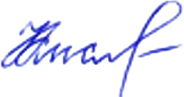 ______________Кислова Н.Н.______________Кислова Н.Н.______________Кислова Н.Н.______________Кислова Н.Н.Учебная практика (переводческая практика)программа практикиУчебная практика (переводческая практика)программа практикиУчебная практика (переводческая практика)программа практикиУчебная практика (переводческая практика)программа практикиУчебная практика (переводческая практика)программа практикиУчебная практика (переводческая практика)программа практикиУчебная практика (переводческая практика)программа практикиУчебная практика (переводческая практика)программа практикиУчебная практика (переводческая практика)программа практикиУчебная практика (переводческая практика)программа практикиУчебная практика (переводческая практика)программа практикиУчебная практика (переводческая практика)программа практикиУчебная практика (переводческая практика)программа практикиУчебная практика (переводческая практика)программа практикиУчебная практика (переводческая практика)программа практикиУчебная практика (переводческая практика)программа практикиУчебная практика (переводческая практика)программа практикиУчебная практика (переводческая практика)программа практикиУчебная практика (переводческая практика)программа практикиУчебная практика (переводческая практика)программа практикиУчебная практика (переводческая практика)программа практикиЗакреплена за кафедройЗакреплена за кафедройЗакреплена за кафедройЗакреплена за кафедройАнглийской филологии и межкультурной коммуникацииАнглийской филологии и межкультурной коммуникацииАнглийской филологии и межкультурной коммуникацииАнглийской филологии и межкультурной коммуникацииАнглийской филологии и межкультурной коммуникацииАнглийской филологии и межкультурной коммуникацииАнглийской филологии и межкультурной коммуникацииАнглийской филологии и межкультурной коммуникацииАнглийской филологии и межкультурной коммуникацииУчебный планУчебный планУчебный планУчебный планУчебный планФИЯ-б21ППо(4г)Направление подготовки: 45.03.02 ЛингвистикаНаправленность (профиль): "Перевод и переводоведение"ФИЯ-б21ППо(4г)Направление подготовки: 45.03.02 ЛингвистикаНаправленность (профиль): "Перевод и переводоведение"ФИЯ-б21ППо(4г)Направление подготовки: 45.03.02 ЛингвистикаНаправленность (профиль): "Перевод и переводоведение"ФИЯ-б21ППо(4г)Направление подготовки: 45.03.02 ЛингвистикаНаправленность (профиль): "Перевод и переводоведение"ФИЯ-б21ППо(4г)Направление подготовки: 45.03.02 ЛингвистикаНаправленность (профиль): "Перевод и переводоведение"ФИЯ-б21ППо(4г)Направление подготовки: 45.03.02 ЛингвистикаНаправленность (профиль): "Перевод и переводоведение"ФИЯ-б21ППо(4г)Направление подготовки: 45.03.02 ЛингвистикаНаправленность (профиль): "Перевод и переводоведение"ФИЯ-б21ППо(4г)Направление подготовки: 45.03.02 ЛингвистикаНаправленность (профиль): "Перевод и переводоведение"ФИЯ-б21ППо(4г)Направление подготовки: 45.03.02 ЛингвистикаНаправленность (профиль): "Перевод и переводоведение"ФИЯ-б21ППо(4г)Направление подготовки: 45.03.02 ЛингвистикаНаправленность (профиль): "Перевод и переводоведение"ФИЯ-б21ППо(4г)Направление подготовки: 45.03.02 ЛингвистикаНаправленность (профиль): "Перевод и переводоведение"ФИЯ-б21ППо(4г)Направление подготовки: 45.03.02 ЛингвистикаНаправленность (профиль): "Перевод и переводоведение"ФИЯ-б21ППо(4г)Направление подготовки: 45.03.02 ЛингвистикаНаправленность (профиль): "Перевод и переводоведение"ФИЯ-б21ППо(4г)Направление подготовки: 45.03.02 ЛингвистикаНаправленность (профиль): "Перевод и переводоведение"ФИЯ-б21ППо(4г)Направление подготовки: 45.03.02 ЛингвистикаНаправленность (профиль): "Перевод и переводоведение"ФИЯ-б21ППо(4г)Направление подготовки: 45.03.02 ЛингвистикаНаправленность (профиль): "Перевод и переводоведение"ФИЯ-б21ППо(4г)Направление подготовки: 45.03.02 ЛингвистикаНаправленность (профиль): "Перевод и переводоведение"ФИЯ-б21ППо(4г)Направление подготовки: 45.03.02 ЛингвистикаНаправленность (профиль): "Перевод и переводоведение"ФИЯ-б21ППо(4г)Направление подготовки: 45.03.02 ЛингвистикаНаправленность (профиль): "Перевод и переводоведение"ФИЯ-б21ППо(4г)Направление подготовки: 45.03.02 ЛингвистикаНаправленность (профиль): "Перевод и переводоведение"ФИЯ-б21ППо(4г)Направление подготовки: 45.03.02 ЛингвистикаНаправленность (профиль): "Перевод и переводоведение"ФИЯ-б21ППо(4г)Направление подготовки: 45.03.02 ЛингвистикаНаправленность (профиль): "Перевод и переводоведение"ФИЯ-б21ППо(4г)Направление подготовки: 45.03.02 ЛингвистикаНаправленность (профиль): "Перевод и переводоведение"ФИЯ-б21ППо(4г)Направление подготовки: 45.03.02 ЛингвистикаНаправленность (профиль): "Перевод и переводоведение"ФИЯ-б21ППо(4г)Направление подготовки: 45.03.02 ЛингвистикаНаправленность (профиль): "Перевод и переводоведение"ФИЯ-б21ППо(4г)Направление подготовки: 45.03.02 ЛингвистикаНаправленность (профиль): "Перевод и переводоведение"ФИЯ-б21ППо(4г)Направление подготовки: 45.03.02 ЛингвистикаНаправленность (профиль): "Перевод и переводоведение"ФИЯ-б21ППо(4г)Направление подготовки: 45.03.02 ЛингвистикаНаправленность (профиль): "Перевод и переводоведение"ФИЯ-б21ППо(4г)Направление подготовки: 45.03.02 ЛингвистикаНаправленность (профиль): "Перевод и переводоведение"ФИЯ-б21ППо(4г)Направление подготовки: 45.03.02 ЛингвистикаНаправленность (профиль): "Перевод и переводоведение"Форма обученияФорма обученияФорма обученияФорма обученияФорма обученияочнаяочнаяочнаяочнаяочнаяочнаяочнаяочнаяочнаяочнаяочнаяочнаяочнаяочнаяочнаяОбщая трудоемкостьОбщая трудоемкостьОбщая трудоемкостьОбщая трудоемкостьОбщая трудоемкость3 ЗЕТ3 ЗЕТ3 ЗЕТ3 ЗЕТ3 ЗЕТЧасов по учебному плануЧасов по учебному плануЧасов по учебному плануЧасов по учебному плануЧасов по учебному плануЧасов по учебному плану108108108108Виды контроля в семестрах:Виды контроля в семестрах:Виды контроля в семестрах:Виды контроля в семестрах:в том числе:в том числе:в том числе:в том числе:в том числе:зачеты с оценкой 5зачеты с оценкой 5зачеты с оценкой 5аудиторные занятияаудиторные занятияаудиторные занятияаудиторные занятияаудиторные занятия9,49,49,49,4Распределение часов практики по семестрамРаспределение часов практики по семестрамРаспределение часов практики по семестрамРаспределение часов практики по семестрамРаспределение часов практики по семестрамРаспределение часов практики по семестрамРаспределение часов практики по семестрамРаспределение часов практики по семестрамРаспределение часов практики по семестрамРаспределение часов практики по семестрамРаспределение часов практики по семестрамСеместр(<Курс>.<Семестр на курсе>)Семестр(<Курс>.<Семестр на курсе>)Семестр(<Курс>.<Семестр на курсе>)Семестр(<Курс>.<Семестр на курсе>)Семестр(<Курс>.<Семестр на курсе>)Семестр(<Курс>.<Семестр на курсе>)Семестр(<Курс>.<Семестр на курсе>)Семестр(<Курс>.<Семестр на курсе>)5 (3.1)5 (3.1)5 (3.1)5 (3.1)ИтогоИтогоИтогоИтогоНедельНедельНедельНедельНедельНедельНедельНедель2222ИтогоИтогоИтогоИтогоВид занятийВид занятийВид занятийВид занятийВид занятийВид занятийВид занятийВид занятийУПУПРПРПУПУПРПРПКонференцииКонференцииКонференцииКонференцииКонференцииКонференцииКонференцииКонференции44444444КонсультацииКонсультацииКонсультацииКонсультацииКонсультацииКонсультацииКонсультацииКонсультации2,42,42,42,42,42,42,42,4Индивидуальная работаИндивидуальная работаИндивидуальная работаИндивидуальная работаИндивидуальная работаИндивидуальная работаИндивидуальная работаИндивидуальная работа98,698,698,698,698,698,698,698,6Консультации в профильной организацииКонсультации в профильной организацииКонсультации в профильной организацииКонсультации в профильной организацииКонсультации в профильной организацииКонсультации в профильной организацииКонсультации в профильной организацииКонсультации в профильной организации33333333Итого ауд.Итого ауд.Итого ауд.Итого ауд.Итого ауд.Итого ауд.Итого ауд.Итого ауд.9,49,49,49,49,49,49,49,4ИтогоИтогоИтогоИтогоИтогоИтогоИтогоИтого108108108108108108108108Программу составил(и):Макеева Елена ЮрьевнаМакеева Елена ЮрьевнаМакеева Елена ЮрьевнаМакеева Елена ЮрьевнаМакеева Елена ЮрьевнаПри наличии обучающихся из числа лиц с ограниченными возможностями здоровья, которым необходим особый порядок освоения практики, по их желанию разрабатывается адаптированная к ограничениям их здоровья программа практикиПри наличии обучающихся из числа лиц с ограниченными возможностями здоровья, которым необходим особый порядок освоения практики, по их желанию разрабатывается адаптированная к ограничениям их здоровья программа практикиПри наличии обучающихся из числа лиц с ограниченными возможностями здоровья, которым необходим особый порядок освоения практики, по их желанию разрабатывается адаптированная к ограничениям их здоровья программа практикиПри наличии обучающихся из числа лиц с ограниченными возможностями здоровья, которым необходим особый порядок освоения практики, по их желанию разрабатывается адаптированная к ограничениям их здоровья программа практикиПри наличии обучающихся из числа лиц с ограниченными возможностями здоровья, которым необходим особый порядок освоения практики, по их желанию разрабатывается адаптированная к ограничениям их здоровья программа практикиПрограмма практикиПрограмма практикиПрограмма практикиУчебная практика (переводческая практика)Учебная практика (переводческая практика)Учебная практика (переводческая практика)Учебная практика (переводческая практика)Учебная практика (переводческая практика)разработана в соответствии с ФГОС ВО:разработана в соответствии с ФГОС ВО:разработана в соответствии с ФГОС ВО:Федеральный государственный образовательный стандарт высшего образования - бакалавриат по направлению подготовки 45.03.02 Лингвистика (приказ Минобрнауки России от 12.08.2020 г. № 969)Федеральный государственный образовательный стандарт высшего образования - бакалавриат по направлению подготовки 45.03.02 Лингвистика (приказ Минобрнауки России от 12.08.2020 г. № 969)Федеральный государственный образовательный стандарт высшего образования - бакалавриат по направлению подготовки 45.03.02 Лингвистика (приказ Минобрнауки России от 12.08.2020 г. № 969)Федеральный государственный образовательный стандарт высшего образования - бакалавриат по направлению подготовки 45.03.02 Лингвистика (приказ Минобрнауки России от 12.08.2020 г. № 969)Федеральный государственный образовательный стандарт высшего образования - бакалавриат по направлению подготовки 45.03.02 Лингвистика (приказ Минобрнауки России от 12.08.2020 г. № 969)составлена на основании учебного плана:составлена на основании учебного плана:составлена на основании учебного плана:Направление подготовки: 45.03.02 ЛингвистикаНаправленность (профиль): "Перевод и переводоведение"Направление подготовки: 45.03.02 ЛингвистикаНаправленность (профиль): "Перевод и переводоведение"Направление подготовки: 45.03.02 ЛингвистикаНаправленность (профиль): "Перевод и переводоведение"Направление подготовки: 45.03.02 ЛингвистикаНаправленность (профиль): "Перевод и переводоведение"Направление подготовки: 45.03.02 ЛингвистикаНаправленность (профиль): "Перевод и переводоведение"утвержденного Учёным советом СГСПУ от 25.12.2020 протокол № 5.утвержденного Учёным советом СГСПУ от 25.12.2020 протокол № 5.утвержденного Учёным советом СГСПУ от 25.12.2020 протокол № 5.утвержденного Учёным советом СГСПУ от 25.12.2020 протокол № 5.утвержденного Учёным советом СГСПУ от 25.12.2020 протокол № 5.Программа одобрена на заседании кафедрыПрограмма одобрена на заседании кафедрыПрограмма одобрена на заседании кафедрыПрограмма одобрена на заседании кафедрыПрограмма одобрена на заседании кафедрыАнглийской филологии и межкультурной коммуникацииАнглийской филологии и межкультурной коммуникацииАнглийской филологии и межкультурной коммуникацииАнглийской филологии и межкультурной коммуникацииАнглийской филологии и межкультурной коммуникацииПротокол от 24.11.2020 г. № 4Переутверждена на основании решения ученого совета СГСПУПротокол заседания ученого совета СГСПУ от 25.02.2022 г. № 7Зав. кафедрой Е.Ю. МакееваПротокол от 24.11.2020 г. № 4Переутверждена на основании решения ученого совета СГСПУПротокол заседания ученого совета СГСПУ от 25.02.2022 г. № 7Зав. кафедрой Е.Ю. МакееваПротокол от 24.11.2020 г. № 4Переутверждена на основании решения ученого совета СГСПУПротокол заседания ученого совета СГСПУ от 25.02.2022 г. № 7Зав. кафедрой Е.Ю. МакееваПротокол от 24.11.2020 г. № 4Переутверждена на основании решения ученого совета СГСПУПротокол заседания ученого совета СГСПУ от 25.02.2022 г. № 7Зав. кафедрой Е.Ю. МакееваПротокол от 24.11.2020 г. № 4Переутверждена на основании решения ученого совета СГСПУПротокол заседания ученого совета СГСПУ от 25.02.2022 г. № 7Зав. кафедрой Е.Ю. МакееваНачальник УОП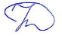 Начальник УОПНачальник УОПНачальник УОПНачальник УОП______________________ Доманина Н.А.______________________ Доманина Н.А.______________________ Доманина Н.А.______________________ Доманина Н.А.______________________ Доманина Н.А.1. ЦЕЛИ И ЗАДАЧИ ПРАКТИКИ. ВИД, ТИП ПРАКТИКИ, СПОСОБЫ И ФОРМЫ ЕЕ ПРОВЕДЕНИЯ1. ЦЕЛИ И ЗАДАЧИ ПРАКТИКИ. ВИД, ТИП ПРАКТИКИ, СПОСОБЫ И ФОРМЫ ЕЕ ПРОВЕДЕНИЯ1. ЦЕЛИ И ЗАДАЧИ ПРАКТИКИ. ВИД, ТИП ПРАКТИКИ, СПОСОБЫ И ФОРМЫ ЕЕ ПРОВЕДЕНИЯ1. ЦЕЛИ И ЗАДАЧИ ПРАКТИКИ. ВИД, ТИП ПРАКТИКИ, СПОСОБЫ И ФОРМЫ ЕЕ ПРОВЕДЕНИЯ1. ЦЕЛИ И ЗАДАЧИ ПРАКТИКИ. ВИД, ТИП ПРАКТИКИ, СПОСОБЫ И ФОРМЫ ЕЕ ПРОВЕДЕНИЯ1. ЦЕЛИ И ЗАДАЧИ ПРАКТИКИ. ВИД, ТИП ПРАКТИКИ, СПОСОБЫ И ФОРМЫ ЕЕ ПРОВЕДЕНИЯ1. ЦЕЛИ И ЗАДАЧИ ПРАКТИКИ. ВИД, ТИП ПРАКТИКИ, СПОСОБЫ И ФОРМЫ ЕЕ ПРОВЕДЕНИЯ1. ЦЕЛИ И ЗАДАЧИ ПРАКТИКИ. ВИД, ТИП ПРАКТИКИ, СПОСОБЫ И ФОРМЫ ЕЕ ПРОВЕДЕНИЯ1. ЦЕЛИ И ЗАДАЧИ ПРАКТИКИ. ВИД, ТИП ПРАКТИКИ, СПОСОБЫ И ФОРМЫ ЕЕ ПРОВЕДЕНИЯ1. ЦЕЛИ И ЗАДАЧИ ПРАКТИКИ. ВИД, ТИП ПРАКТИКИ, СПОСОБЫ И ФОРМЫ ЕЕ ПРОВЕДЕНИЯ1. ЦЕЛИ И ЗАДАЧИ ПРАКТИКИ. ВИД, ТИП ПРАКТИКИ, СПОСОБЫ И ФОРМЫ ЕЕ ПРОВЕДЕНИЯ1. ЦЕЛИ И ЗАДАЧИ ПРАКТИКИ. ВИД, ТИП ПРАКТИКИ, СПОСОБЫ И ФОРМЫ ЕЕ ПРОВЕДЕНИЯ1. ЦЕЛИ И ЗАДАЧИ ПРАКТИКИ. ВИД, ТИП ПРАКТИКИ, СПОСОБЫ И ФОРМЫ ЕЕ ПРОВЕДЕНИЯ1. ЦЕЛИ И ЗАДАЧИ ПРАКТИКИ. ВИД, ТИП ПРАКТИКИ, СПОСОБЫ И ФОРМЫ ЕЕ ПРОВЕДЕНИЯ1. ЦЕЛИ И ЗАДАЧИ ПРАКТИКИ. ВИД, ТИП ПРАКТИКИ, СПОСОБЫ И ФОРМЫ ЕЕ ПРОВЕДЕНИЯ1. ЦЕЛИ И ЗАДАЧИ ПРАКТИКИ. ВИД, ТИП ПРАКТИКИ, СПОСОБЫ И ФОРМЫ ЕЕ ПРОВЕДЕНИЯ1. ЦЕЛИ И ЗАДАЧИ ПРАКТИКИ. ВИД, ТИП ПРАКТИКИ, СПОСОБЫ И ФОРМЫ ЕЕ ПРОВЕДЕНИЯЦель практики: приобретение практических навыков перевода текстов разной тематики, направленное на обеспечение комплексной и качественной подготовки обучающихся к переводческой деятельности и формирование у них профессиональных компетенций согласно ФГОС ВО по данному направлению подготовки. Задачи практики: углубление и закрепление теоретических знаний в области перевода; применение полученных переводческих умений и навыков на практике; приобретение опыта профессиональной деятельности в сфере письменного перевода с английского языка на русский; отработка комплексной технологии перевода; развитие навыков работы с информационными ресурсами, словарями, справочниками и другими источниками информации.Вид практики: учебнаяТип практики: переводческая практикаСпособ проведения: стационарнаяФорма проведения: непрерывнаяЦель практики: приобретение практических навыков перевода текстов разной тематики, направленное на обеспечение комплексной и качественной подготовки обучающихся к переводческой деятельности и формирование у них профессиональных компетенций согласно ФГОС ВО по данному направлению подготовки. Задачи практики: углубление и закрепление теоретических знаний в области перевода; применение полученных переводческих умений и навыков на практике; приобретение опыта профессиональной деятельности в сфере письменного перевода с английского языка на русский; отработка комплексной технологии перевода; развитие навыков работы с информационными ресурсами, словарями, справочниками и другими источниками информации.Вид практики: учебнаяТип практики: переводческая практикаСпособ проведения: стационарнаяФорма проведения: непрерывнаяЦель практики: приобретение практических навыков перевода текстов разной тематики, направленное на обеспечение комплексной и качественной подготовки обучающихся к переводческой деятельности и формирование у них профессиональных компетенций согласно ФГОС ВО по данному направлению подготовки. Задачи практики: углубление и закрепление теоретических знаний в области перевода; применение полученных переводческих умений и навыков на практике; приобретение опыта профессиональной деятельности в сфере письменного перевода с английского языка на русский; отработка комплексной технологии перевода; развитие навыков работы с информационными ресурсами, словарями, справочниками и другими источниками информации.Вид практики: учебнаяТип практики: переводческая практикаСпособ проведения: стационарнаяФорма проведения: непрерывнаяЦель практики: приобретение практических навыков перевода текстов разной тематики, направленное на обеспечение комплексной и качественной подготовки обучающихся к переводческой деятельности и формирование у них профессиональных компетенций согласно ФГОС ВО по данному направлению подготовки. Задачи практики: углубление и закрепление теоретических знаний в области перевода; применение полученных переводческих умений и навыков на практике; приобретение опыта профессиональной деятельности в сфере письменного перевода с английского языка на русский; отработка комплексной технологии перевода; развитие навыков работы с информационными ресурсами, словарями, справочниками и другими источниками информации.Вид практики: учебнаяТип практики: переводческая практикаСпособ проведения: стационарнаяФорма проведения: непрерывнаяЦель практики: приобретение практических навыков перевода текстов разной тематики, направленное на обеспечение комплексной и качественной подготовки обучающихся к переводческой деятельности и формирование у них профессиональных компетенций согласно ФГОС ВО по данному направлению подготовки. Задачи практики: углубление и закрепление теоретических знаний в области перевода; применение полученных переводческих умений и навыков на практике; приобретение опыта профессиональной деятельности в сфере письменного перевода с английского языка на русский; отработка комплексной технологии перевода; развитие навыков работы с информационными ресурсами, словарями, справочниками и другими источниками информации.Вид практики: учебнаяТип практики: переводческая практикаСпособ проведения: стационарнаяФорма проведения: непрерывнаяЦель практики: приобретение практических навыков перевода текстов разной тематики, направленное на обеспечение комплексной и качественной подготовки обучающихся к переводческой деятельности и формирование у них профессиональных компетенций согласно ФГОС ВО по данному направлению подготовки. Задачи практики: углубление и закрепление теоретических знаний в области перевода; применение полученных переводческих умений и навыков на практике; приобретение опыта профессиональной деятельности в сфере письменного перевода с английского языка на русский; отработка комплексной технологии перевода; развитие навыков работы с информационными ресурсами, словарями, справочниками и другими источниками информации.Вид практики: учебнаяТип практики: переводческая практикаСпособ проведения: стационарнаяФорма проведения: непрерывнаяЦель практики: приобретение практических навыков перевода текстов разной тематики, направленное на обеспечение комплексной и качественной подготовки обучающихся к переводческой деятельности и формирование у них профессиональных компетенций согласно ФГОС ВО по данному направлению подготовки. Задачи практики: углубление и закрепление теоретических знаний в области перевода; применение полученных переводческих умений и навыков на практике; приобретение опыта профессиональной деятельности в сфере письменного перевода с английского языка на русский; отработка комплексной технологии перевода; развитие навыков работы с информационными ресурсами, словарями, справочниками и другими источниками информации.Вид практики: учебнаяТип практики: переводческая практикаСпособ проведения: стационарнаяФорма проведения: непрерывнаяЦель практики: приобретение практических навыков перевода текстов разной тематики, направленное на обеспечение комплексной и качественной подготовки обучающихся к переводческой деятельности и формирование у них профессиональных компетенций согласно ФГОС ВО по данному направлению подготовки. Задачи практики: углубление и закрепление теоретических знаний в области перевода; применение полученных переводческих умений и навыков на практике; приобретение опыта профессиональной деятельности в сфере письменного перевода с английского языка на русский; отработка комплексной технологии перевода; развитие навыков работы с информационными ресурсами, словарями, справочниками и другими источниками информации.Вид практики: учебнаяТип практики: переводческая практикаСпособ проведения: стационарнаяФорма проведения: непрерывнаяЦель практики: приобретение практических навыков перевода текстов разной тематики, направленное на обеспечение комплексной и качественной подготовки обучающихся к переводческой деятельности и формирование у них профессиональных компетенций согласно ФГОС ВО по данному направлению подготовки. Задачи практики: углубление и закрепление теоретических знаний в области перевода; применение полученных переводческих умений и навыков на практике; приобретение опыта профессиональной деятельности в сфере письменного перевода с английского языка на русский; отработка комплексной технологии перевода; развитие навыков работы с информационными ресурсами, словарями, справочниками и другими источниками информации.Вид практики: учебнаяТип практики: переводческая практикаСпособ проведения: стационарнаяФорма проведения: непрерывнаяЦель практики: приобретение практических навыков перевода текстов разной тематики, направленное на обеспечение комплексной и качественной подготовки обучающихся к переводческой деятельности и формирование у них профессиональных компетенций согласно ФГОС ВО по данному направлению подготовки. Задачи практики: углубление и закрепление теоретических знаний в области перевода; применение полученных переводческих умений и навыков на практике; приобретение опыта профессиональной деятельности в сфере письменного перевода с английского языка на русский; отработка комплексной технологии перевода; развитие навыков работы с информационными ресурсами, словарями, справочниками и другими источниками информации.Вид практики: учебнаяТип практики: переводческая практикаСпособ проведения: стационарнаяФорма проведения: непрерывнаяЦель практики: приобретение практических навыков перевода текстов разной тематики, направленное на обеспечение комплексной и качественной подготовки обучающихся к переводческой деятельности и формирование у них профессиональных компетенций согласно ФГОС ВО по данному направлению подготовки. Задачи практики: углубление и закрепление теоретических знаний в области перевода; применение полученных переводческих умений и навыков на практике; приобретение опыта профессиональной деятельности в сфере письменного перевода с английского языка на русский; отработка комплексной технологии перевода; развитие навыков работы с информационными ресурсами, словарями, справочниками и другими источниками информации.Вид практики: учебнаяТип практики: переводческая практикаСпособ проведения: стационарнаяФорма проведения: непрерывнаяЦель практики: приобретение практических навыков перевода текстов разной тематики, направленное на обеспечение комплексной и качественной подготовки обучающихся к переводческой деятельности и формирование у них профессиональных компетенций согласно ФГОС ВО по данному направлению подготовки. Задачи практики: углубление и закрепление теоретических знаний в области перевода; применение полученных переводческих умений и навыков на практике; приобретение опыта профессиональной деятельности в сфере письменного перевода с английского языка на русский; отработка комплексной технологии перевода; развитие навыков работы с информационными ресурсами, словарями, справочниками и другими источниками информации.Вид практики: учебнаяТип практики: переводческая практикаСпособ проведения: стационарнаяФорма проведения: непрерывнаяЦель практики: приобретение практических навыков перевода текстов разной тематики, направленное на обеспечение комплексной и качественной подготовки обучающихся к переводческой деятельности и формирование у них профессиональных компетенций согласно ФГОС ВО по данному направлению подготовки. Задачи практики: углубление и закрепление теоретических знаний в области перевода; применение полученных переводческих умений и навыков на практике; приобретение опыта профессиональной деятельности в сфере письменного перевода с английского языка на русский; отработка комплексной технологии перевода; развитие навыков работы с информационными ресурсами, словарями, справочниками и другими источниками информации.Вид практики: учебнаяТип практики: переводческая практикаСпособ проведения: стационарнаяФорма проведения: непрерывнаяЦель практики: приобретение практических навыков перевода текстов разной тематики, направленное на обеспечение комплексной и качественной подготовки обучающихся к переводческой деятельности и формирование у них профессиональных компетенций согласно ФГОС ВО по данному направлению подготовки. Задачи практики: углубление и закрепление теоретических знаний в области перевода; применение полученных переводческих умений и навыков на практике; приобретение опыта профессиональной деятельности в сфере письменного перевода с английского языка на русский; отработка комплексной технологии перевода; развитие навыков работы с информационными ресурсами, словарями, справочниками и другими источниками информации.Вид практики: учебнаяТип практики: переводческая практикаСпособ проведения: стационарнаяФорма проведения: непрерывнаяЦель практики: приобретение практических навыков перевода текстов разной тематики, направленное на обеспечение комплексной и качественной подготовки обучающихся к переводческой деятельности и формирование у них профессиональных компетенций согласно ФГОС ВО по данному направлению подготовки. Задачи практики: углубление и закрепление теоретических знаний в области перевода; применение полученных переводческих умений и навыков на практике; приобретение опыта профессиональной деятельности в сфере письменного перевода с английского языка на русский; отработка комплексной технологии перевода; развитие навыков работы с информационными ресурсами, словарями, справочниками и другими источниками информации.Вид практики: учебнаяТип практики: переводческая практикаСпособ проведения: стационарнаяФорма проведения: непрерывнаяЦель практики: приобретение практических навыков перевода текстов разной тематики, направленное на обеспечение комплексной и качественной подготовки обучающихся к переводческой деятельности и формирование у них профессиональных компетенций согласно ФГОС ВО по данному направлению подготовки. Задачи практики: углубление и закрепление теоретических знаний в области перевода; применение полученных переводческих умений и навыков на практике; приобретение опыта профессиональной деятельности в сфере письменного перевода с английского языка на русский; отработка комплексной технологии перевода; развитие навыков работы с информационными ресурсами, словарями, справочниками и другими источниками информации.Вид практики: учебнаяТип практики: переводческая практикаСпособ проведения: стационарнаяФорма проведения: непрерывнаяЦель практики: приобретение практических навыков перевода текстов разной тематики, направленное на обеспечение комплексной и качественной подготовки обучающихся к переводческой деятельности и формирование у них профессиональных компетенций согласно ФГОС ВО по данному направлению подготовки. Задачи практики: углубление и закрепление теоретических знаний в области перевода; применение полученных переводческих умений и навыков на практике; приобретение опыта профессиональной деятельности в сфере письменного перевода с английского языка на русский; отработка комплексной технологии перевода; развитие навыков работы с информационными ресурсами, словарями, справочниками и другими источниками информации.Вид практики: учебнаяТип практики: переводческая практикаСпособ проведения: стационарнаяФорма проведения: непрерывная2. МЕСТО ПРАКТИКИ В СТРУКТУРЕ ОБРАЗОВАТЕЛЬНОЙ ПРОГРАММЫ2. МЕСТО ПРАКТИКИ В СТРУКТУРЕ ОБРАЗОВАТЕЛЬНОЙ ПРОГРАММЫ2. МЕСТО ПРАКТИКИ В СТРУКТУРЕ ОБРАЗОВАТЕЛЬНОЙ ПРОГРАММЫ2. МЕСТО ПРАКТИКИ В СТРУКТУРЕ ОБРАЗОВАТЕЛЬНОЙ ПРОГРАММЫ2. МЕСТО ПРАКТИКИ В СТРУКТУРЕ ОБРАЗОВАТЕЛЬНОЙ ПРОГРАММЫ2. МЕСТО ПРАКТИКИ В СТРУКТУРЕ ОБРАЗОВАТЕЛЬНОЙ ПРОГРАММЫ2. МЕСТО ПРАКТИКИ В СТРУКТУРЕ ОБРАЗОВАТЕЛЬНОЙ ПРОГРАММЫ2. МЕСТО ПРАКТИКИ В СТРУКТУРЕ ОБРАЗОВАТЕЛЬНОЙ ПРОГРАММЫ2. МЕСТО ПРАКТИКИ В СТРУКТУРЕ ОБРАЗОВАТЕЛЬНОЙ ПРОГРАММЫ2. МЕСТО ПРАКТИКИ В СТРУКТУРЕ ОБРАЗОВАТЕЛЬНОЙ ПРОГРАММЫ2. МЕСТО ПРАКТИКИ В СТРУКТУРЕ ОБРАЗОВАТЕЛЬНОЙ ПРОГРАММЫ2. МЕСТО ПРАКТИКИ В СТРУКТУРЕ ОБРАЗОВАТЕЛЬНОЙ ПРОГРАММЫ2. МЕСТО ПРАКТИКИ В СТРУКТУРЕ ОБРАЗОВАТЕЛЬНОЙ ПРОГРАММЫ2. МЕСТО ПРАКТИКИ В СТРУКТУРЕ ОБРАЗОВАТЕЛЬНОЙ ПРОГРАММЫ2. МЕСТО ПРАКТИКИ В СТРУКТУРЕ ОБРАЗОВАТЕЛЬНОЙ ПРОГРАММЫ2. МЕСТО ПРАКТИКИ В СТРУКТУРЕ ОБРАЗОВАТЕЛЬНОЙ ПРОГРАММЫ2. МЕСТО ПРАКТИКИ В СТРУКТУРЕ ОБРАЗОВАТЕЛЬНОЙ ПРОГРАММЫЦикл (раздел) ОП:Цикл (раздел) ОП:Цикл (раздел) ОП:Цикл (раздел) ОП:Б2.ВБ2.ВБ2.ВБ2.ВБ2.ВБ2.ВБ2.ВБ2.ВБ2.ВБ2.ВБ2.ВБ2.ВБ2.ВПрактика является обязательным разделом ОПОП ВО по направлению подготовки и представляет собой вид учебной работы, непосредственно ориентированный на профессионально-практическую подготовку обучающихся.Практика базируется на разделах ОПОП ВО: «Характеристика профессиональной деятельности выпускников, освоивших программу», «Требования к результатам освоения программы», «Требования к структуре программы».В структуре ОПОП ВО по направлению подготовки практика завершает изучение таких дисциплин (практик) учебного плана, как: Введение в теорию межкультурной коммуникации, Лексикология, Страноведение и лингвострановедение, Практическая грамматика, Практика устной и письменной речи, Теория переводаПрактика является обязательным разделом ОПОП ВО по направлению подготовки и представляет собой вид учебной работы, непосредственно ориентированный на профессионально-практическую подготовку обучающихся.Практика базируется на разделах ОПОП ВО: «Характеристика профессиональной деятельности выпускников, освоивших программу», «Требования к результатам освоения программы», «Требования к структуре программы».В структуре ОПОП ВО по направлению подготовки практика завершает изучение таких дисциплин (практик) учебного плана, как: Введение в теорию межкультурной коммуникации, Лексикология, Страноведение и лингвострановедение, Практическая грамматика, Практика устной и письменной речи, Теория переводаПрактика является обязательным разделом ОПОП ВО по направлению подготовки и представляет собой вид учебной работы, непосредственно ориентированный на профессионально-практическую подготовку обучающихся.Практика базируется на разделах ОПОП ВО: «Характеристика профессиональной деятельности выпускников, освоивших программу», «Требования к результатам освоения программы», «Требования к структуре программы».В структуре ОПОП ВО по направлению подготовки практика завершает изучение таких дисциплин (практик) учебного плана, как: Введение в теорию межкультурной коммуникации, Лексикология, Страноведение и лингвострановедение, Практическая грамматика, Практика устной и письменной речи, Теория переводаПрактика является обязательным разделом ОПОП ВО по направлению подготовки и представляет собой вид учебной работы, непосредственно ориентированный на профессионально-практическую подготовку обучающихся.Практика базируется на разделах ОПОП ВО: «Характеристика профессиональной деятельности выпускников, освоивших программу», «Требования к результатам освоения программы», «Требования к структуре программы».В структуре ОПОП ВО по направлению подготовки практика завершает изучение таких дисциплин (практик) учебного плана, как: Введение в теорию межкультурной коммуникации, Лексикология, Страноведение и лингвострановедение, Практическая грамматика, Практика устной и письменной речи, Теория переводаПрактика является обязательным разделом ОПОП ВО по направлению подготовки и представляет собой вид учебной работы, непосредственно ориентированный на профессионально-практическую подготовку обучающихся.Практика базируется на разделах ОПОП ВО: «Характеристика профессиональной деятельности выпускников, освоивших программу», «Требования к результатам освоения программы», «Требования к структуре программы».В структуре ОПОП ВО по направлению подготовки практика завершает изучение таких дисциплин (практик) учебного плана, как: Введение в теорию межкультурной коммуникации, Лексикология, Страноведение и лингвострановедение, Практическая грамматика, Практика устной и письменной речи, Теория переводаПрактика является обязательным разделом ОПОП ВО по направлению подготовки и представляет собой вид учебной работы, непосредственно ориентированный на профессионально-практическую подготовку обучающихся.Практика базируется на разделах ОПОП ВО: «Характеристика профессиональной деятельности выпускников, освоивших программу», «Требования к результатам освоения программы», «Требования к структуре программы».В структуре ОПОП ВО по направлению подготовки практика завершает изучение таких дисциплин (практик) учебного плана, как: Введение в теорию межкультурной коммуникации, Лексикология, Страноведение и лингвострановедение, Практическая грамматика, Практика устной и письменной речи, Теория переводаПрактика является обязательным разделом ОПОП ВО по направлению подготовки и представляет собой вид учебной работы, непосредственно ориентированный на профессионально-практическую подготовку обучающихся.Практика базируется на разделах ОПОП ВО: «Характеристика профессиональной деятельности выпускников, освоивших программу», «Требования к результатам освоения программы», «Требования к структуре программы».В структуре ОПОП ВО по направлению подготовки практика завершает изучение таких дисциплин (практик) учебного плана, как: Введение в теорию межкультурной коммуникации, Лексикология, Страноведение и лингвострановедение, Практическая грамматика, Практика устной и письменной речи, Теория переводаПрактика является обязательным разделом ОПОП ВО по направлению подготовки и представляет собой вид учебной работы, непосредственно ориентированный на профессионально-практическую подготовку обучающихся.Практика базируется на разделах ОПОП ВО: «Характеристика профессиональной деятельности выпускников, освоивших программу», «Требования к результатам освоения программы», «Требования к структуре программы».В структуре ОПОП ВО по направлению подготовки практика завершает изучение таких дисциплин (практик) учебного плана, как: Введение в теорию межкультурной коммуникации, Лексикология, Страноведение и лингвострановедение, Практическая грамматика, Практика устной и письменной речи, Теория переводаПрактика является обязательным разделом ОПОП ВО по направлению подготовки и представляет собой вид учебной работы, непосредственно ориентированный на профессионально-практическую подготовку обучающихся.Практика базируется на разделах ОПОП ВО: «Характеристика профессиональной деятельности выпускников, освоивших программу», «Требования к результатам освоения программы», «Требования к структуре программы».В структуре ОПОП ВО по направлению подготовки практика завершает изучение таких дисциплин (практик) учебного плана, как: Введение в теорию межкультурной коммуникации, Лексикология, Страноведение и лингвострановедение, Практическая грамматика, Практика устной и письменной речи, Теория переводаПрактика является обязательным разделом ОПОП ВО по направлению подготовки и представляет собой вид учебной работы, непосредственно ориентированный на профессионально-практическую подготовку обучающихся.Практика базируется на разделах ОПОП ВО: «Характеристика профессиональной деятельности выпускников, освоивших программу», «Требования к результатам освоения программы», «Требования к структуре программы».В структуре ОПОП ВО по направлению подготовки практика завершает изучение таких дисциплин (практик) учебного плана, как: Введение в теорию межкультурной коммуникации, Лексикология, Страноведение и лингвострановедение, Практическая грамматика, Практика устной и письменной речи, Теория переводаПрактика является обязательным разделом ОПОП ВО по направлению подготовки и представляет собой вид учебной работы, непосредственно ориентированный на профессионально-практическую подготовку обучающихся.Практика базируется на разделах ОПОП ВО: «Характеристика профессиональной деятельности выпускников, освоивших программу», «Требования к результатам освоения программы», «Требования к структуре программы».В структуре ОПОП ВО по направлению подготовки практика завершает изучение таких дисциплин (практик) учебного плана, как: Введение в теорию межкультурной коммуникации, Лексикология, Страноведение и лингвострановедение, Практическая грамматика, Практика устной и письменной речи, Теория переводаПрактика является обязательным разделом ОПОП ВО по направлению подготовки и представляет собой вид учебной работы, непосредственно ориентированный на профессионально-практическую подготовку обучающихся.Практика базируется на разделах ОПОП ВО: «Характеристика профессиональной деятельности выпускников, освоивших программу», «Требования к результатам освоения программы», «Требования к структуре программы».В структуре ОПОП ВО по направлению подготовки практика завершает изучение таких дисциплин (практик) учебного плана, как: Введение в теорию межкультурной коммуникации, Лексикология, Страноведение и лингвострановедение, Практическая грамматика, Практика устной и письменной речи, Теория переводаПрактика является обязательным разделом ОПОП ВО по направлению подготовки и представляет собой вид учебной работы, непосредственно ориентированный на профессионально-практическую подготовку обучающихся.Практика базируется на разделах ОПОП ВО: «Характеристика профессиональной деятельности выпускников, освоивших программу», «Требования к результатам освоения программы», «Требования к структуре программы».В структуре ОПОП ВО по направлению подготовки практика завершает изучение таких дисциплин (практик) учебного плана, как: Введение в теорию межкультурной коммуникации, Лексикология, Страноведение и лингвострановедение, Практическая грамматика, Практика устной и письменной речи, Теория переводаПрактика является обязательным разделом ОПОП ВО по направлению подготовки и представляет собой вид учебной работы, непосредственно ориентированный на профессионально-практическую подготовку обучающихся.Практика базируется на разделах ОПОП ВО: «Характеристика профессиональной деятельности выпускников, освоивших программу», «Требования к результатам освоения программы», «Требования к структуре программы».В структуре ОПОП ВО по направлению подготовки практика завершает изучение таких дисциплин (практик) учебного плана, как: Введение в теорию межкультурной коммуникации, Лексикология, Страноведение и лингвострановедение, Практическая грамматика, Практика устной и письменной речи, Теория переводаПрактика является обязательным разделом ОПОП ВО по направлению подготовки и представляет собой вид учебной работы, непосредственно ориентированный на профессионально-практическую подготовку обучающихся.Практика базируется на разделах ОПОП ВО: «Характеристика профессиональной деятельности выпускников, освоивших программу», «Требования к результатам освоения программы», «Требования к структуре программы».В структуре ОПОП ВО по направлению подготовки практика завершает изучение таких дисциплин (практик) учебного плана, как: Введение в теорию межкультурной коммуникации, Лексикология, Страноведение и лингвострановедение, Практическая грамматика, Практика устной и письменной речи, Теория переводаПрактика является обязательным разделом ОПОП ВО по направлению подготовки и представляет собой вид учебной работы, непосредственно ориентированный на профессионально-практическую подготовку обучающихся.Практика базируется на разделах ОПОП ВО: «Характеристика профессиональной деятельности выпускников, освоивших программу», «Требования к результатам освоения программы», «Требования к структуре программы».В структуре ОПОП ВО по направлению подготовки практика завершает изучение таких дисциплин (практик) учебного плана, как: Введение в теорию межкультурной коммуникации, Лексикология, Страноведение и лингвострановедение, Практическая грамматика, Практика устной и письменной речи, Теория переводаПрактика является обязательным разделом ОПОП ВО по направлению подготовки и представляет собой вид учебной работы, непосредственно ориентированный на профессионально-практическую подготовку обучающихся.Практика базируется на разделах ОПОП ВО: «Характеристика профессиональной деятельности выпускников, освоивших программу», «Требования к результатам освоения программы», «Требования к структуре программы».В структуре ОПОП ВО по направлению подготовки практика завершает изучение таких дисциплин (практик) учебного плана, как: Введение в теорию межкультурной коммуникации, Лексикология, Страноведение и лингвострановедение, Практическая грамматика, Практика устной и письменной речи, Теория переводаПрактика является основой для эффективного освоения следующих дисциплин (практик) учебного плана:Практика является основой для эффективного освоения следующих дисциплин (практик) учебного плана:Практика является основой для эффективного освоения следующих дисциплин (практик) учебного плана:Практика является основой для эффективного освоения следующих дисциплин (практик) учебного плана:Практика является основой для эффективного освоения следующих дисциплин (практик) учебного плана:Практика является основой для эффективного освоения следующих дисциплин (практик) учебного плана:Практика является основой для эффективного освоения следующих дисциплин (практик) учебного плана:Практика является основой для эффективного освоения следующих дисциплин (практик) учебного плана:Практика является основой для эффективного освоения следующих дисциплин (практик) учебного плана:Практика является основой для эффективного освоения следующих дисциплин (практик) учебного плана:Практика является основой для эффективного освоения следующих дисциплин (практик) учебного плана:Практика является основой для эффективного освоения следующих дисциплин (практик) учебного плана:Практика является основой для эффективного освоения следующих дисциплин (практик) учебного плана:Практика является основой для эффективного освоения следующих дисциплин (практик) учебного плана:Практика является основой для эффективного освоения следующих дисциплин (практик) учебного плана:Практика является основой для эффективного освоения следующих дисциплин (практик) учебного плана:Практика является основой для эффективного освоения следующих дисциплин (практик) учебного плана:Информационно-коммуникационные технологии в переводе, Практический курс перевода (английский язык), Письменный перевод (английский язык), Основы перевода деловой документации, Реферирование иноязычных текстов, Производственная практика (переводческая практика)Информационно-коммуникационные технологии в переводе, Практический курс перевода (английский язык), Письменный перевод (английский язык), Основы перевода деловой документации, Реферирование иноязычных текстов, Производственная практика (переводческая практика)Информационно-коммуникационные технологии в переводе, Практический курс перевода (английский язык), Письменный перевод (английский язык), Основы перевода деловой документации, Реферирование иноязычных текстов, Производственная практика (переводческая практика)Информационно-коммуникационные технологии в переводе, Практический курс перевода (английский язык), Письменный перевод (английский язык), Основы перевода деловой документации, Реферирование иноязычных текстов, Производственная практика (переводческая практика)Информационно-коммуникационные технологии в переводе, Практический курс перевода (английский язык), Письменный перевод (английский язык), Основы перевода деловой документации, Реферирование иноязычных текстов, Производственная практика (переводческая практика)Информационно-коммуникационные технологии в переводе, Практический курс перевода (английский язык), Письменный перевод (английский язык), Основы перевода деловой документации, Реферирование иноязычных текстов, Производственная практика (переводческая практика)Информационно-коммуникационные технологии в переводе, Практический курс перевода (английский язык), Письменный перевод (английский язык), Основы перевода деловой документации, Реферирование иноязычных текстов, Производственная практика (переводческая практика)Информационно-коммуникационные технологии в переводе, Практический курс перевода (английский язык), Письменный перевод (английский язык), Основы перевода деловой документации, Реферирование иноязычных текстов, Производственная практика (переводческая практика)Информационно-коммуникационные технологии в переводе, Практический курс перевода (английский язык), Письменный перевод (английский язык), Основы перевода деловой документации, Реферирование иноязычных текстов, Производственная практика (переводческая практика)Информационно-коммуникационные технологии в переводе, Практический курс перевода (английский язык), Письменный перевод (английский язык), Основы перевода деловой документации, Реферирование иноязычных текстов, Производственная практика (переводческая практика)Информационно-коммуникационные технологии в переводе, Практический курс перевода (английский язык), Письменный перевод (английский язык), Основы перевода деловой документации, Реферирование иноязычных текстов, Производственная практика (переводческая практика)Информационно-коммуникационные технологии в переводе, Практический курс перевода (английский язык), Письменный перевод (английский язык), Основы перевода деловой документации, Реферирование иноязычных текстов, Производственная практика (переводческая практика)Информационно-коммуникационные технологии в переводе, Практический курс перевода (английский язык), Письменный перевод (английский язык), Основы перевода деловой документации, Реферирование иноязычных текстов, Производственная практика (переводческая практика)Информационно-коммуникационные технологии в переводе, Практический курс перевода (английский язык), Письменный перевод (английский язык), Основы перевода деловой документации, Реферирование иноязычных текстов, Производственная практика (переводческая практика)Информационно-коммуникационные технологии в переводе, Практический курс перевода (английский язык), Письменный перевод (английский язык), Основы перевода деловой документации, Реферирование иноязычных текстов, Производственная практика (переводческая практика)Информационно-коммуникационные технологии в переводе, Практический курс перевода (английский язык), Письменный перевод (английский язык), Основы перевода деловой документации, Реферирование иноязычных текстов, Производственная практика (переводческая практика)Информационно-коммуникационные технологии в переводе, Практический курс перевода (английский язык), Письменный перевод (английский язык), Основы перевода деловой документации, Реферирование иноязычных текстов, Производственная практика (переводческая практика)3. КОМПЕТЕНЦИИ ОБУЧАЮЩЕГОСЯ, ФОРМИРУЕМЫЕ В РЕЗУЛЬТАТЕ ПРОХОЖДЕНИЯ ПРАКТИКИ3. КОМПЕТЕНЦИИ ОБУЧАЮЩЕГОСЯ, ФОРМИРУЕМЫЕ В РЕЗУЛЬТАТЕ ПРОХОЖДЕНИЯ ПРАКТИКИ3. КОМПЕТЕНЦИИ ОБУЧАЮЩЕГОСЯ, ФОРМИРУЕМЫЕ В РЕЗУЛЬТАТЕ ПРОХОЖДЕНИЯ ПРАКТИКИ3. КОМПЕТЕНЦИИ ОБУЧАЮЩЕГОСЯ, ФОРМИРУЕМЫЕ В РЕЗУЛЬТАТЕ ПРОХОЖДЕНИЯ ПРАКТИКИ3. КОМПЕТЕНЦИИ ОБУЧАЮЩЕГОСЯ, ФОРМИРУЕМЫЕ В РЕЗУЛЬТАТЕ ПРОХОЖДЕНИЯ ПРАКТИКИ3. КОМПЕТЕНЦИИ ОБУЧАЮЩЕГОСЯ, ФОРМИРУЕМЫЕ В РЕЗУЛЬТАТЕ ПРОХОЖДЕНИЯ ПРАКТИКИ3. КОМПЕТЕНЦИИ ОБУЧАЮЩЕГОСЯ, ФОРМИРУЕМЫЕ В РЕЗУЛЬТАТЕ ПРОХОЖДЕНИЯ ПРАКТИКИ3. КОМПЕТЕНЦИИ ОБУЧАЮЩЕГОСЯ, ФОРМИРУЕМЫЕ В РЕЗУЛЬТАТЕ ПРОХОЖДЕНИЯ ПРАКТИКИ3. КОМПЕТЕНЦИИ ОБУЧАЮЩЕГОСЯ, ФОРМИРУЕМЫЕ В РЕЗУЛЬТАТЕ ПРОХОЖДЕНИЯ ПРАКТИКИ3. КОМПЕТЕНЦИИ ОБУЧАЮЩЕГОСЯ, ФОРМИРУЕМЫЕ В РЕЗУЛЬТАТЕ ПРОХОЖДЕНИЯ ПРАКТИКИ3. КОМПЕТЕНЦИИ ОБУЧАЮЩЕГОСЯ, ФОРМИРУЕМЫЕ В РЕЗУЛЬТАТЕ ПРОХОЖДЕНИЯ ПРАКТИКИ3. КОМПЕТЕНЦИИ ОБУЧАЮЩЕГОСЯ, ФОРМИРУЕМЫЕ В РЕЗУЛЬТАТЕ ПРОХОЖДЕНИЯ ПРАКТИКИ3. КОМПЕТЕНЦИИ ОБУЧАЮЩЕГОСЯ, ФОРМИРУЕМЫЕ В РЕЗУЛЬТАТЕ ПРОХОЖДЕНИЯ ПРАКТИКИ3. КОМПЕТЕНЦИИ ОБУЧАЮЩЕГОСЯ, ФОРМИРУЕМЫЕ В РЕЗУЛЬТАТЕ ПРОХОЖДЕНИЯ ПРАКТИКИ3. КОМПЕТЕНЦИИ ОБУЧАЮЩЕГОСЯ, ФОРМИРУЕМЫЕ В РЕЗУЛЬТАТЕ ПРОХОЖДЕНИЯ ПРАКТИКИ3. КОМПЕТЕНЦИИ ОБУЧАЮЩЕГОСЯ, ФОРМИРУЕМЫЕ В РЕЗУЛЬТАТЕ ПРОХОЖДЕНИЯ ПРАКТИКИ3. КОМПЕТЕНЦИИ ОБУЧАЮЩЕГОСЯ, ФОРМИРУЕМЫЕ В РЕЗУЛЬТАТЕ ПРОХОЖДЕНИЯ ПРАКТИКИПК-1. Способен осуществлять предпереводческий анализ текста, а также предварительную подготовку к выполнению переводаПК-1. Способен осуществлять предпереводческий анализ текста, а также предварительную подготовку к выполнению переводаПК-1. Способен осуществлять предпереводческий анализ текста, а также предварительную подготовку к выполнению переводаПК-1. Способен осуществлять предпереводческий анализ текста, а также предварительную подготовку к выполнению переводаПК-1. Способен осуществлять предпереводческий анализ текста, а также предварительную подготовку к выполнению переводаПК-1. Способен осуществлять предпереводческий анализ текста, а также предварительную подготовку к выполнению переводаПК-1. Способен осуществлять предпереводческий анализ текста, а также предварительную подготовку к выполнению переводаПК-1. Способен осуществлять предпереводческий анализ текста, а также предварительную подготовку к выполнению переводаПК-1. Способен осуществлять предпереводческий анализ текста, а также предварительную подготовку к выполнению переводаПК-1. Способен осуществлять предпереводческий анализ текста, а также предварительную подготовку к выполнению переводаПК-1. Способен осуществлять предпереводческий анализ текста, а также предварительную подготовку к выполнению переводаПК-1. Способен осуществлять предпереводческий анализ текста, а также предварительную подготовку к выполнению переводаПК-1. Способен осуществлять предпереводческий анализ текста, а также предварительную подготовку к выполнению переводаПК-1. Способен осуществлять предпереводческий анализ текста, а также предварительную подготовку к выполнению переводаПК-1. Способен осуществлять предпереводческий анализ текста, а также предварительную подготовку к выполнению переводаПК-1. Способен осуществлять предпереводческий анализ текста, а также предварительную подготовку к выполнению переводаПК-1. Способен осуществлять предпереводческий анализ текста, а также предварительную подготовку к выполнению переводаПК-1.1 Проводит предпереводческий анализ текста, способствующую точному восприятию исходного высказыванияПК-1.1 Проводит предпереводческий анализ текста, способствующую точному восприятию исходного высказыванияПК-1.1 Проводит предпереводческий анализ текста, способствующую точному восприятию исходного высказыванияПК-1.1 Проводит предпереводческий анализ текста, способствующую точному восприятию исходного высказыванияПК-1.1 Проводит предпереводческий анализ текста, способствующую точному восприятию исходного высказыванияПК-1.1 Проводит предпереводческий анализ текста, способствующую точному восприятию исходного высказыванияПК-1.1 Проводит предпереводческий анализ текста, способствующую точному восприятию исходного высказыванияПК-1.1 Проводит предпереводческий анализ текста, способствующую точному восприятию исходного высказыванияПК-1.1 Проводит предпереводческий анализ текста, способствующую точному восприятию исходного высказыванияПК-1.1 Проводит предпереводческий анализ текста, способствующую точному восприятию исходного высказыванияПК-1.1 Проводит предпереводческий анализ текста, способствующую точному восприятию исходного высказыванияПК-1.1 Проводит предпереводческий анализ текста, способствующую точному восприятию исходного высказыванияПК-1.1 Проводит предпереводческий анализ текста, способствующую точному восприятию исходного высказыванияПК-1.1 Проводит предпереводческий анализ текста, способствующую точному восприятию исходного высказыванияПК-1.1 Проводит предпереводческий анализ текста, способствующую точному восприятию исходного высказыванияПК-1.1 Проводит предпереводческий анализ текста, способствующую точному восприятию исходного высказыванияПК-1.1 Проводит предпереводческий анализ текста, способствующую точному восприятию исходного высказыванияУмеет: осуществлять предпереводческий анализ англоязычного текста с учетом специфики лингвистических и национально-культурологических характеристик фонетико-филологического, лексического, семантико-синтаксического и прагматического уровней и на основе анализа идентифицировать различные типы текстовУмеет: осуществлять предпереводческий анализ англоязычного текста с учетом специфики лингвистических и национально-культурологических характеристик фонетико-филологического, лексического, семантико-синтаксического и прагматического уровней и на основе анализа идентифицировать различные типы текстовУмеет: осуществлять предпереводческий анализ англоязычного текста с учетом специфики лингвистических и национально-культурологических характеристик фонетико-филологического, лексического, семантико-синтаксического и прагматического уровней и на основе анализа идентифицировать различные типы текстовУмеет: осуществлять предпереводческий анализ англоязычного текста с учетом специфики лингвистических и национально-культурологических характеристик фонетико-филологического, лексического, семантико-синтаксического и прагматического уровней и на основе анализа идентифицировать различные типы текстовУмеет: осуществлять предпереводческий анализ англоязычного текста с учетом специфики лингвистических и национально-культурологических характеристик фонетико-филологического, лексического, семантико-синтаксического и прагматического уровней и на основе анализа идентифицировать различные типы текстовУмеет: осуществлять предпереводческий анализ англоязычного текста с учетом специфики лингвистических и национально-культурологических характеристик фонетико-филологического, лексического, семантико-синтаксического и прагматического уровней и на основе анализа идентифицировать различные типы текстовУмеет: осуществлять предпереводческий анализ англоязычного текста с учетом специфики лингвистических и национально-культурологических характеристик фонетико-филологического, лексического, семантико-синтаксического и прагматического уровней и на основе анализа идентифицировать различные типы текстовУмеет: осуществлять предпереводческий анализ англоязычного текста с учетом специфики лингвистических и национально-культурологических характеристик фонетико-филологического, лексического, семантико-синтаксического и прагматического уровней и на основе анализа идентифицировать различные типы текстовУмеет: осуществлять предпереводческий анализ англоязычного текста с учетом специфики лингвистических и национально-культурологических характеристик фонетико-филологического, лексического, семантико-синтаксического и прагматического уровней и на основе анализа идентифицировать различные типы текстовУмеет: осуществлять предпереводческий анализ англоязычного текста с учетом специфики лингвистических и национально-культурологических характеристик фонетико-филологического, лексического, семантико-синтаксического и прагматического уровней и на основе анализа идентифицировать различные типы текстовУмеет: осуществлять предпереводческий анализ англоязычного текста с учетом специфики лингвистических и национально-культурологических характеристик фонетико-филологического, лексического, семантико-синтаксического и прагматического уровней и на основе анализа идентифицировать различные типы текстовУмеет: осуществлять предпереводческий анализ англоязычного текста с учетом специфики лингвистических и национально-культурологических характеристик фонетико-филологического, лексического, семантико-синтаксического и прагматического уровней и на основе анализа идентифицировать различные типы текстовУмеет: осуществлять предпереводческий анализ англоязычного текста с учетом специфики лингвистических и национально-культурологических характеристик фонетико-филологического, лексического, семантико-синтаксического и прагматического уровней и на основе анализа идентифицировать различные типы текстовУмеет: осуществлять предпереводческий анализ англоязычного текста с учетом специфики лингвистических и национально-культурологических характеристик фонетико-филологического, лексического, семантико-синтаксического и прагматического уровней и на основе анализа идентифицировать различные типы текстовУмеет: осуществлять предпереводческий анализ англоязычного текста с учетом специфики лингвистических и национально-культурологических характеристик фонетико-филологического, лексического, семантико-синтаксического и прагматического уровней и на основе анализа идентифицировать различные типы текстовУмеет: осуществлять предпереводческий анализ англоязычного текста с учетом специфики лингвистических и национально-культурологических характеристик фонетико-филологического, лексического, семантико-синтаксического и прагматического уровней и на основе анализа идентифицировать различные типы текстовУмеет: осуществлять предпереводческий анализ англоязычного текста с учетом специфики лингвистических и национально-культурологических характеристик фонетико-филологического, лексического, семантико-синтаксического и прагматического уровней и на основе анализа идентифицировать различные типы текстовПК-1.2 Осуществляет предварительную подготовку к выполнению перевода, включая поиск информации в справочной, специальной литературе и компьютерных сетяхПК-1.2 Осуществляет предварительную подготовку к выполнению перевода, включая поиск информации в справочной, специальной литературе и компьютерных сетяхПК-1.2 Осуществляет предварительную подготовку к выполнению перевода, включая поиск информации в справочной, специальной литературе и компьютерных сетяхПК-1.2 Осуществляет предварительную подготовку к выполнению перевода, включая поиск информации в справочной, специальной литературе и компьютерных сетяхПК-1.2 Осуществляет предварительную подготовку к выполнению перевода, включая поиск информации в справочной, специальной литературе и компьютерных сетяхПК-1.2 Осуществляет предварительную подготовку к выполнению перевода, включая поиск информации в справочной, специальной литературе и компьютерных сетяхПК-1.2 Осуществляет предварительную подготовку к выполнению перевода, включая поиск информации в справочной, специальной литературе и компьютерных сетяхПК-1.2 Осуществляет предварительную подготовку к выполнению перевода, включая поиск информации в справочной, специальной литературе и компьютерных сетяхПК-1.2 Осуществляет предварительную подготовку к выполнению перевода, включая поиск информации в справочной, специальной литературе и компьютерных сетяхПК-1.2 Осуществляет предварительную подготовку к выполнению перевода, включая поиск информации в справочной, специальной литературе и компьютерных сетяхПК-1.2 Осуществляет предварительную подготовку к выполнению перевода, включая поиск информации в справочной, специальной литературе и компьютерных сетяхПК-1.2 Осуществляет предварительную подготовку к выполнению перевода, включая поиск информации в справочной, специальной литературе и компьютерных сетяхПК-1.2 Осуществляет предварительную подготовку к выполнению перевода, включая поиск информации в справочной, специальной литературе и компьютерных сетяхПК-1.2 Осуществляет предварительную подготовку к выполнению перевода, включая поиск информации в справочной, специальной литературе и компьютерных сетяхПК-1.2 Осуществляет предварительную подготовку к выполнению перевода, включая поиск информации в справочной, специальной литературе и компьютерных сетяхПК-1.2 Осуществляет предварительную подготовку к выполнению перевода, включая поиск информации в справочной, специальной литературе и компьютерных сетяхПК-1.2 Осуществляет предварительную подготовку к выполнению перевода, включая поиск информации в справочной, специальной литературе и компьютерных сетяхУмеет: осуществлять предварительную подготовку к выполнению перевода с английского языка на русский и поиск необходимой информации в справочной литературе и компьютерных сетяхУмеет: осуществлять предварительную подготовку к выполнению перевода с английского языка на русский и поиск необходимой информации в справочной литературе и компьютерных сетяхУмеет: осуществлять предварительную подготовку к выполнению перевода с английского языка на русский и поиск необходимой информации в справочной литературе и компьютерных сетяхУмеет: осуществлять предварительную подготовку к выполнению перевода с английского языка на русский и поиск необходимой информации в справочной литературе и компьютерных сетяхУмеет: осуществлять предварительную подготовку к выполнению перевода с английского языка на русский и поиск необходимой информации в справочной литературе и компьютерных сетяхУмеет: осуществлять предварительную подготовку к выполнению перевода с английского языка на русский и поиск необходимой информации в справочной литературе и компьютерных сетяхУмеет: осуществлять предварительную подготовку к выполнению перевода с английского языка на русский и поиск необходимой информации в справочной литературе и компьютерных сетяхУмеет: осуществлять предварительную подготовку к выполнению перевода с английского языка на русский и поиск необходимой информации в справочной литературе и компьютерных сетяхУмеет: осуществлять предварительную подготовку к выполнению перевода с английского языка на русский и поиск необходимой информации в справочной литературе и компьютерных сетяхУмеет: осуществлять предварительную подготовку к выполнению перевода с английского языка на русский и поиск необходимой информации в справочной литературе и компьютерных сетяхУмеет: осуществлять предварительную подготовку к выполнению перевода с английского языка на русский и поиск необходимой информации в справочной литературе и компьютерных сетяхУмеет: осуществлять предварительную подготовку к выполнению перевода с английского языка на русский и поиск необходимой информации в справочной литературе и компьютерных сетяхУмеет: осуществлять предварительную подготовку к выполнению перевода с английского языка на русский и поиск необходимой информации в справочной литературе и компьютерных сетяхУмеет: осуществлять предварительную подготовку к выполнению перевода с английского языка на русский и поиск необходимой информации в справочной литературе и компьютерных сетяхУмеет: осуществлять предварительную подготовку к выполнению перевода с английского языка на русский и поиск необходимой информации в справочной литературе и компьютерных сетяхУмеет: осуществлять предварительную подготовку к выполнению перевода с английского языка на русский и поиск необходимой информации в справочной литературе и компьютерных сетяхУмеет: осуществлять предварительную подготовку к выполнению перевода с английского языка на русский и поиск необходимой информации в справочной литературе и компьютерных сетяхПК-2. Способен осуществлять письменный перевод с соблюдением норм лексической эквивалентности, грамматических и стилистических нормПК-2. Способен осуществлять письменный перевод с соблюдением норм лексической эквивалентности, грамматических и стилистических нормПК-2. Способен осуществлять письменный перевод с соблюдением норм лексической эквивалентности, грамматических и стилистических нормПК-2. Способен осуществлять письменный перевод с соблюдением норм лексической эквивалентности, грамматических и стилистических нормПК-2. Способен осуществлять письменный перевод с соблюдением норм лексической эквивалентности, грамматических и стилистических нормПК-2. Способен осуществлять письменный перевод с соблюдением норм лексической эквивалентности, грамматических и стилистических нормПК-2. Способен осуществлять письменный перевод с соблюдением норм лексической эквивалентности, грамматических и стилистических нормПК-2. Способен осуществлять письменный перевод с соблюдением норм лексической эквивалентности, грамматических и стилистических нормПК-2. Способен осуществлять письменный перевод с соблюдением норм лексической эквивалентности, грамматических и стилистических нормПК-2. Способен осуществлять письменный перевод с соблюдением норм лексической эквивалентности, грамматических и стилистических нормПК-2. Способен осуществлять письменный перевод с соблюдением норм лексической эквивалентности, грамматических и стилистических нормПК-2. Способен осуществлять письменный перевод с соблюдением норм лексической эквивалентности, грамматических и стилистических нормПК-2. Способен осуществлять письменный перевод с соблюдением норм лексической эквивалентности, грамматических и стилистических нормПК-2. Способен осуществлять письменный перевод с соблюдением норм лексической эквивалентности, грамматических и стилистических нормПК-2. Способен осуществлять письменный перевод с соблюдением норм лексической эквивалентности, грамматических и стилистических нормПК-2. Способен осуществлять письменный перевод с соблюдением норм лексической эквивалентности, грамматических и стилистических нормПК-2. Способен осуществлять письменный перевод с соблюдением норм лексической эквивалентности, грамматических и стилистических нормПК-2.1 Использует основные способы достижения эквивалентности в переводе, а также различные лексические и грамматические переводческие трансформацииПК-2.1 Использует основные способы достижения эквивалентности в переводе, а также различные лексические и грамматические переводческие трансформацииПК-2.1 Использует основные способы достижения эквивалентности в переводе, а также различные лексические и грамматические переводческие трансформацииПК-2.1 Использует основные способы достижения эквивалентности в переводе, а также различные лексические и грамматические переводческие трансформацииПК-2.1 Использует основные способы достижения эквивалентности в переводе, а также различные лексические и грамматические переводческие трансформацииПК-2.1 Использует основные способы достижения эквивалентности в переводе, а также различные лексические и грамматические переводческие трансформацииПК-2.1 Использует основные способы достижения эквивалентности в переводе, а также различные лексические и грамматические переводческие трансформацииПК-2.1 Использует основные способы достижения эквивалентности в переводе, а также различные лексические и грамматические переводческие трансформацииПК-2.1 Использует основные способы достижения эквивалентности в переводе, а также различные лексические и грамматические переводческие трансформацииПК-2.1 Использует основные способы достижения эквивалентности в переводе, а также различные лексические и грамматические переводческие трансформацииПК-2.1 Использует основные способы достижения эквивалентности в переводе, а также различные лексические и грамматические переводческие трансформацииПК-2.1 Использует основные способы достижения эквивалентности в переводе, а также различные лексические и грамматические переводческие трансформацииПК-2.1 Использует основные способы достижения эквивалентности в переводе, а также различные лексические и грамматические переводческие трансформацииПК-2.1 Использует основные способы достижения эквивалентности в переводе, а также различные лексические и грамматические переводческие трансформацииПК-2.1 Использует основные способы достижения эквивалентности в переводе, а также различные лексические и грамматические переводческие трансформацииПК-2.1 Использует основные способы достижения эквивалентности в переводе, а также различные лексические и грамматические переводческие трансформацииПК-2.1 Использует основные способы достижения эквивалентности в переводе, а также различные лексические и грамматические переводческие трансформацииЗнает приемы достижения лингвистической̆ эквивалентности, а также основные переводческие трансформации;Умеет определять вид необходимой трансформации и применять её при выполнении переводаЗнает приемы достижения лингвистической̆ эквивалентности, а также основные переводческие трансформации;Умеет определять вид необходимой трансформации и применять её при выполнении переводаЗнает приемы достижения лингвистической̆ эквивалентности, а также основные переводческие трансформации;Умеет определять вид необходимой трансформации и применять её при выполнении переводаЗнает приемы достижения лингвистической̆ эквивалентности, а также основные переводческие трансформации;Умеет определять вид необходимой трансформации и применять её при выполнении переводаЗнает приемы достижения лингвистической̆ эквивалентности, а также основные переводческие трансформации;Умеет определять вид необходимой трансформации и применять её при выполнении переводаЗнает приемы достижения лингвистической̆ эквивалентности, а также основные переводческие трансформации;Умеет определять вид необходимой трансформации и применять её при выполнении переводаЗнает приемы достижения лингвистической̆ эквивалентности, а также основные переводческие трансформации;Умеет определять вид необходимой трансформации и применять её при выполнении переводаЗнает приемы достижения лингвистической̆ эквивалентности, а также основные переводческие трансформации;Умеет определять вид необходимой трансформации и применять её при выполнении переводаЗнает приемы достижения лингвистической̆ эквивалентности, а также основные переводческие трансформации;Умеет определять вид необходимой трансформации и применять её при выполнении переводаЗнает приемы достижения лингвистической̆ эквивалентности, а также основные переводческие трансформации;Умеет определять вид необходимой трансформации и применять её при выполнении переводаЗнает приемы достижения лингвистической̆ эквивалентности, а также основные переводческие трансформации;Умеет определять вид необходимой трансформации и применять её при выполнении переводаЗнает приемы достижения лингвистической̆ эквивалентности, а также основные переводческие трансформации;Умеет определять вид необходимой трансформации и применять её при выполнении переводаЗнает приемы достижения лингвистической̆ эквивалентности, а также основные переводческие трансформации;Умеет определять вид необходимой трансформации и применять её при выполнении переводаЗнает приемы достижения лингвистической̆ эквивалентности, а также основные переводческие трансформации;Умеет определять вид необходимой трансформации и применять её при выполнении переводаЗнает приемы достижения лингвистической̆ эквивалентности, а также основные переводческие трансформации;Умеет определять вид необходимой трансформации и применять её при выполнении переводаЗнает приемы достижения лингвистической̆ эквивалентности, а также основные переводческие трансформации;Умеет определять вид необходимой трансформации и применять её при выполнении переводаЗнает приемы достижения лингвистической̆ эквивалентности, а также основные переводческие трансформации;Умеет определять вид необходимой трансформации и применять её при выполнении переводаПК-2.2 Демонстрирует владение общепринятой системой транслитерации имен и географических названийПК-2.2 Демонстрирует владение общепринятой системой транслитерации имен и географических названийПК-2.2 Демонстрирует владение общепринятой системой транслитерации имен и географических названийПК-2.2 Демонстрирует владение общепринятой системой транслитерации имен и географических названийПК-2.2 Демонстрирует владение общепринятой системой транслитерации имен и географических названийПК-2.2 Демонстрирует владение общепринятой системой транслитерации имен и географических названийПК-2.2 Демонстрирует владение общепринятой системой транслитерации имен и географических названийПК-2.2 Демонстрирует владение общепринятой системой транслитерации имен и географических названийПК-2.2 Демонстрирует владение общепринятой системой транслитерации имен и географических названийПК-2.2 Демонстрирует владение общепринятой системой транслитерации имен и географических названийПК-2.2 Демонстрирует владение общепринятой системой транслитерации имен и географических названийПК-2.2 Демонстрирует владение общепринятой системой транслитерации имен и географических названийПК-2.2 Демонстрирует владение общепринятой системой транслитерации имен и географических названийПК-2.2 Демонстрирует владение общепринятой системой транслитерации имен и географических названийПК-2.2 Демонстрирует владение общепринятой системой транслитерации имен и географических названийПК-2.2 Демонстрирует владение общепринятой системой транслитерации имен и географических названийПК-2.2 Демонстрирует владение общепринятой системой транслитерации имен и географических названийЗнает систему переводческой транслитерации и транскрипции;Умеет применять основные правила транслитерации и транскрипции при передаче безэквивалентной лексики с английского языка на русскийЗнает систему переводческой транслитерации и транскрипции;Умеет применять основные правила транслитерации и транскрипции при передаче безэквивалентной лексики с английского языка на русскийЗнает систему переводческой транслитерации и транскрипции;Умеет применять основные правила транслитерации и транскрипции при передаче безэквивалентной лексики с английского языка на русскийЗнает систему переводческой транслитерации и транскрипции;Умеет применять основные правила транслитерации и транскрипции при передаче безэквивалентной лексики с английского языка на русскийЗнает систему переводческой транслитерации и транскрипции;Умеет применять основные правила транслитерации и транскрипции при передаче безэквивалентной лексики с английского языка на русскийЗнает систему переводческой транслитерации и транскрипции;Умеет применять основные правила транслитерации и транскрипции при передаче безэквивалентной лексики с английского языка на русскийЗнает систему переводческой транслитерации и транскрипции;Умеет применять основные правила транслитерации и транскрипции при передаче безэквивалентной лексики с английского языка на русскийЗнает систему переводческой транслитерации и транскрипции;Умеет применять основные правила транслитерации и транскрипции при передаче безэквивалентной лексики с английского языка на русскийЗнает систему переводческой транслитерации и транскрипции;Умеет применять основные правила транслитерации и транскрипции при передаче безэквивалентной лексики с английского языка на русскийЗнает систему переводческой транслитерации и транскрипции;Умеет применять основные правила транслитерации и транскрипции при передаче безэквивалентной лексики с английского языка на русскийЗнает систему переводческой транслитерации и транскрипции;Умеет применять основные правила транслитерации и транскрипции при передаче безэквивалентной лексики с английского языка на русскийЗнает систему переводческой транслитерации и транскрипции;Умеет применять основные правила транслитерации и транскрипции при передаче безэквивалентной лексики с английского языка на русскийЗнает систему переводческой транслитерации и транскрипции;Умеет применять основные правила транслитерации и транскрипции при передаче безэквивалентной лексики с английского языка на русскийЗнает систему переводческой транслитерации и транскрипции;Умеет применять основные правила транслитерации и транскрипции при передаче безэквивалентной лексики с английского языка на русскийЗнает систему переводческой транслитерации и транскрипции;Умеет применять основные правила транслитерации и транскрипции при передаче безэквивалентной лексики с английского языка на русскийЗнает систему переводческой транслитерации и транскрипции;Умеет применять основные правила транслитерации и транскрипции при передаче безэквивалентной лексики с английского языка на русскийЗнает систему переводческой транслитерации и транскрипции;Умеет применять основные правила транслитерации и транскрипции при передаче безэквивалентной лексики с английского языка на русскийПК-2.3 Осуществляет письменный перевод текстов с изучаемых иностранных языков на русский язык, и с русского языка на изучаемые иностранные языки на уровне, соответствующем квалификации бакалавраПК-2.3 Осуществляет письменный перевод текстов с изучаемых иностранных языков на русский язык, и с русского языка на изучаемые иностранные языки на уровне, соответствующем квалификации бакалавраПК-2.3 Осуществляет письменный перевод текстов с изучаемых иностранных языков на русский язык, и с русского языка на изучаемые иностранные языки на уровне, соответствующем квалификации бакалавраПК-2.3 Осуществляет письменный перевод текстов с изучаемых иностранных языков на русский язык, и с русского языка на изучаемые иностранные языки на уровне, соответствующем квалификации бакалавраПК-2.3 Осуществляет письменный перевод текстов с изучаемых иностранных языков на русский язык, и с русского языка на изучаемые иностранные языки на уровне, соответствующем квалификации бакалавраПК-2.3 Осуществляет письменный перевод текстов с изучаемых иностранных языков на русский язык, и с русского языка на изучаемые иностранные языки на уровне, соответствующем квалификации бакалавраПК-2.3 Осуществляет письменный перевод текстов с изучаемых иностранных языков на русский язык, и с русского языка на изучаемые иностранные языки на уровне, соответствующем квалификации бакалавраПК-2.3 Осуществляет письменный перевод текстов с изучаемых иностранных языков на русский язык, и с русского языка на изучаемые иностранные языки на уровне, соответствующем квалификации бакалавраПК-2.3 Осуществляет письменный перевод текстов с изучаемых иностранных языков на русский язык, и с русского языка на изучаемые иностранные языки на уровне, соответствующем квалификации бакалавраПК-2.3 Осуществляет письменный перевод текстов с изучаемых иностранных языков на русский язык, и с русского языка на изучаемые иностранные языки на уровне, соответствующем квалификации бакалавраПК-2.3 Осуществляет письменный перевод текстов с изучаемых иностранных языков на русский язык, и с русского языка на изучаемые иностранные языки на уровне, соответствующем квалификации бакалавраПК-2.3 Осуществляет письменный перевод текстов с изучаемых иностранных языков на русский язык, и с русского языка на изучаемые иностранные языки на уровне, соответствующем квалификации бакалавраПК-2.3 Осуществляет письменный перевод текстов с изучаемых иностранных языков на русский язык, и с русского языка на изучаемые иностранные языки на уровне, соответствующем квалификации бакалавраПК-2.3 Осуществляет письменный перевод текстов с изучаемых иностранных языков на русский язык, и с русского языка на изучаемые иностранные языки на уровне, соответствующем квалификации бакалавраПК-2.3 Осуществляет письменный перевод текстов с изучаемых иностранных языков на русский язык, и с русского языка на изучаемые иностранные языки на уровне, соответствующем квалификации бакалавраПК-2.3 Осуществляет письменный перевод текстов с изучаемых иностранных языков на русский язык, и с русского языка на изучаемые иностранные языки на уровне, соответствующем квалификации бакалавраПК-2.3 Осуществляет письменный перевод текстов с изучаемых иностранных языков на русский язык, и с русского языка на изучаемые иностранные языки на уровне, соответствующем квалификации бакалавраУмеет осуществлять письменный перевод текстов с английского на русский языкУмеет осуществлять письменный перевод текстов с английского на русский языкУмеет осуществлять письменный перевод текстов с английского на русский языкУмеет осуществлять письменный перевод текстов с английского на русский языкУмеет осуществлять письменный перевод текстов с английского на русский языкУмеет осуществлять письменный перевод текстов с английского на русский языкУмеет осуществлять письменный перевод текстов с английского на русский языкУмеет осуществлять письменный перевод текстов с английского на русский языкУмеет осуществлять письменный перевод текстов с английского на русский языкУмеет осуществлять письменный перевод текстов с английского на русский языкУмеет осуществлять письменный перевод текстов с английского на русский языкУмеет осуществлять письменный перевод текстов с английского на русский языкУмеет осуществлять письменный перевод текстов с английского на русский языкУмеет осуществлять письменный перевод текстов с английского на русский языкУмеет осуществлять письменный перевод текстов с английского на русский языкУмеет осуществлять письменный перевод текстов с английского на русский языкУмеет осуществлять письменный перевод текстов с английского на русский язык4. СТРУКТУРА И СОДЕРЖАНИЕ ПРАКТИКИ4. СТРУКТУРА И СОДЕРЖАНИЕ ПРАКТИКИ4. СТРУКТУРА И СОДЕРЖАНИЕ ПРАКТИКИ4. СТРУКТУРА И СОДЕРЖАНИЕ ПРАКТИКИ4. СТРУКТУРА И СОДЕРЖАНИЕ ПРАКТИКИ4. СТРУКТУРА И СОДЕРЖАНИЕ ПРАКТИКИ4. СТРУКТУРА И СОДЕРЖАНИЕ ПРАКТИКИ4. СТРУКТУРА И СОДЕРЖАНИЕ ПРАКТИКИ4. СТРУКТУРА И СОДЕРЖАНИЕ ПРАКТИКИ4. СТРУКТУРА И СОДЕРЖАНИЕ ПРАКТИКИ4. СТРУКТУРА И СОДЕРЖАНИЕ ПРАКТИКИ4. СТРУКТУРА И СОДЕРЖАНИЕ ПРАКТИКИ4. СТРУКТУРА И СОДЕРЖАНИЕ ПРАКТИКИ4. СТРУКТУРА И СОДЕРЖАНИЕ ПРАКТИКИ4. СТРУКТУРА И СОДЕРЖАНИЕ ПРАКТИКИ4. СТРУКТУРА И СОДЕРЖАНИЕ ПРАКТИКИ4. СТРУКТУРА И СОДЕРЖАНИЕ ПРАКТИКИКод занятияКод занятияНаименование разделов и тем /вид занятия/Наименование разделов и тем /вид занятия/Наименование разделов и тем /вид занятия/Наименование разделов и тем /вид занятия/Наименование разделов и тем /вид занятия/Наименование разделов и тем /вид занятия/Наименование разделов и тем /вид занятия/Наименование разделов и тем /вид занятия/Наименование разделов и тем /вид занятия/СеместрСеместрСеместрЧасовЧасовЧасовРаздел 1. Подготовительный этапРаздел 1. Подготовительный этапРаздел 1. Подготовительный этапРаздел 1. Подготовительный этапРаздел 1. Подготовительный этапРаздел 1. Подготовительный этапРаздел 1. Подготовительный этапРаздел 1. Подготовительный этапРаздел 1. Подготовительный этап1.11.1Участие в установочной конференции /Конференции/Участие в установочной конференции /Конференции/Участие в установочной конференции /Конференции/Участие в установочной конференции /Конференции/Участие в установочной конференции /Конференции/Участие в установочной конференции /Конференции/Участие в установочной конференции /Конференции/Участие в установочной конференции /Конференции/Участие в установочной конференции /Конференции/5552221.21.2Участие в установочной конференции /Конс/Участие в установочной конференции /Конс/Участие в установочной конференции /Конс/Участие в установочной конференции /Конс/Участие в установочной конференции /Конс/Участие в установочной конференции /Конс/Участие в установочной конференции /Конс/Участие в установочной конференции /Конс/Участие в установочной конференции /Конс/5551,41,41,4Раздел 2. Рабочий этапРаздел 2. Рабочий этапРаздел 2. Рабочий этапРаздел 2. Рабочий этапРаздел 2. Рабочий этапРаздел 2. Рабочий этапРаздел 2. Рабочий этапРаздел 2. Рабочий этапРаздел 2. Рабочий этап2.12.1Работа с теоретической литературой и Интернет-ресурсами /И/Работа с теоретической литературой и Интернет-ресурсами /И/Работа с теоретической литературой и Интернет-ресурсами /И/Работа с теоретической литературой и Интернет-ресурсами /И/Работа с теоретической литературой и Интернет-ресурсами /И/Работа с теоретической литературой и Интернет-ресурсами /И/Работа с теоретической литературой и Интернет-ресурсами /И/Работа с теоретической литературой и Интернет-ресурсами /И/Работа с теоретической литературой и Интернет-ресурсами /И/5554442.22.2Составление списка библиографических источников /И/Составление списка библиографических источников /И/Составление списка библиографических источников /И/Составление списка библиографических источников /И/Составление списка библиографических источников /И/Составление списка библиографических источников /И/Составление списка библиографических источников /И/Составление списка библиографических источников /И/Составление списка библиографических источников /И/5555552.32.3Предпереводческий анализ /И/Предпереводческий анализ /И/Предпереводческий анализ /И/Предпереводческий анализ /И/Предпереводческий анализ /И/Предпереводческий анализ /И/Предпереводческий анализ /И/Предпереводческий анализ /И/Предпереводческий анализ /И/5555,65,65,62.42.4Предпереводческий анализ /КПО/Предпереводческий анализ /КПО/Предпереводческий анализ /КПО/Предпереводческий анализ /КПО/Предпереводческий анализ /КПО/Предпереводческий анализ /КПО/Предпереводческий анализ /КПО/Предпереводческий анализ /КПО/Предпереводческий анализ /КПО/5551112.52.5Составление списка словарей, справочников и т.д. /И/Составление списка словарей, справочников и т.д. /И/Составление списка словарей, справочников и т.д. /И/Составление списка словарей, справочников и т.д. /И/Составление списка словарей, справочников и т.д. /И/Составление списка словарей, справочников и т.д. /И/Составление списка словарей, справочников и т.д. /И/Составление списка словарей, справочников и т.д. /И/Составление списка словарей, справочников и т.д. /И/5554442.62.6Выполнение письменного перевода (объёмом до 1500 слов / 7-8 тыс. знаков) /И/Выполнение письменного перевода (объёмом до 1500 слов / 7-8 тыс. знаков) /И/Выполнение письменного перевода (объёмом до 1500 слов / 7-8 тыс. знаков) /И/Выполнение письменного перевода (объёмом до 1500 слов / 7-8 тыс. знаков) /И/Выполнение письменного перевода (объёмом до 1500 слов / 7-8 тыс. знаков) /И/Выполнение письменного перевода (объёмом до 1500 слов / 7-8 тыс. знаков) /И/Выполнение письменного перевода (объёмом до 1500 слов / 7-8 тыс. знаков) /И/Выполнение письменного перевода (объёмом до 1500 слов / 7-8 тыс. знаков) /И/Выполнение письменного перевода (объёмом до 1500 слов / 7-8 тыс. знаков) /И/5552525252.72.7Коррекция письменного перевода /КПО/Коррекция письменного перевода /КПО/Коррекция письменного перевода /КПО/Коррекция письменного перевода /КПО/Коррекция письменного перевода /КПО/Коррекция письменного перевода /КПО/Коррекция письменного перевода /КПО/Коррекция письменного перевода /КПО/Коррекция письменного перевода /КПО/5551112.82.8Оформление текста перевода в компьютерном редакторе /И/Оформление текста перевода в компьютерном редакторе /И/Оформление текста перевода в компьютерном редакторе /И/Оформление текста перевода в компьютерном редакторе /И/Оформление текста перевода в компьютерном редакторе /И/Оформление текста перевода в компьютерном редакторе /И/Оформление текста перевода в компьютерном редакторе /И/Оформление текста перевода в компьютерном редакторе /И/Оформление текста перевода в компьютерном редакторе /И/555999Раздел 3. Контрольно-рефлексивный этапРаздел 3. Контрольно-рефлексивный этапРаздел 3. Контрольно-рефлексивный этапРаздел 3. Контрольно-рефлексивный этапРаздел 3. Контрольно-рефлексивный этапРаздел 3. Контрольно-рефлексивный этапРаздел 3. Контрольно-рефлексивный этапРаздел 3. Контрольно-рефлексивный этапРаздел 3. Контрольно-рефлексивный этап3.13.1Аналитическая часть: составление лингвопереводческого комментария /И/Аналитическая часть: составление лингвопереводческого комментария /И/Аналитическая часть: составление лингвопереводческого комментария /И/Аналитическая часть: составление лингвопереводческого комментария /И/Аналитическая часть: составление лингвопереводческого комментария /И/Аналитическая часть: составление лингвопереводческого комментария /И/Аналитическая часть: составление лингвопереводческого комментария /И/Аналитическая часть: составление лингвопереводческого комментария /И/Аналитическая часть: составление лингвопереводческого комментария /И/5551515153.23.2Аналитическая часть: составление фонового комментария /И/Аналитическая часть: составление фонового комментария /И/Аналитическая часть: составление фонового комментария /И/Аналитическая часть: составление фонового комментария /И/Аналитическая часть: составление фонового комментария /И/Аналитическая часть: составление фонового комментария /И/Аналитическая часть: составление фонового комментария /И/Аналитическая часть: составление фонового комментария /И/Аналитическая часть: составление фонового комментария /И/5551515153.33.3Разбор и коррекция комментария /КПО/Разбор и коррекция комментария /КПО/Разбор и коррекция комментария /КПО/Разбор и коррекция комментария /КПО/Разбор и коррекция комментария /КПО/Разбор и коррекция комментария /КПО/Разбор и коррекция комментария /КПО/Разбор и коррекция комментария /КПО/Разбор и коррекция комментария /КПО/5551113.43.4Подготовка и оформление отчётных материалов /И/Подготовка и оформление отчётных материалов /И/Подготовка и оформление отчётных материалов /И/Подготовка и оформление отчётных материалов /И/Подготовка и оформление отчётных материалов /И/Подготовка и оформление отчётных материалов /И/Подготовка и оформление отчётных материалов /И/Подготовка и оформление отчётных материалов /И/Подготовка и оформление отчётных материалов /И/5559993.53.5Подготовка презентации /И/Подготовка презентации /И/Подготовка презентации /И/Подготовка презентации /И/Подготовка презентации /И/Подготовка презентации /И/Подготовка презентации /И/Подготовка презентации /И/Подготовка презентации /И/555777Раздел 4. Заключительный этапРаздел 4. Заключительный этапРаздел 4. Заключительный этапРаздел 4. Заключительный этапРаздел 4. Заключительный этапРаздел 4. Заключительный этапРаздел 4. Заключительный этапРаздел 4. Заключительный этапРаздел 4. Заключительный этап4.14.1Участие в итоговой конференции /Конференции/Участие в итоговой конференции /Конференции/Участие в итоговой конференции /Конференции/Участие в итоговой конференции /Конференции/Участие в итоговой конференции /Конференции/Участие в итоговой конференции /Конференции/Участие в итоговой конференции /Конференции/Участие в итоговой конференции /Конференции/Участие в итоговой конференции /Конференции/5552224.24.2Участие в итоговой конференции /Конс/Участие в итоговой конференции /Конс/Участие в итоговой конференции /Конс/Участие в итоговой конференции /Конс/Участие в итоговой конференции /Конс/Участие в итоговой конференции /Конс/Участие в итоговой конференции /Конс/Участие в итоговой конференции /Конс/Участие в итоговой конференции /Конс/5551115. ОРГАНИЗАЦИЯ ПРАКТИКИ. ФОНД ОЦЕНОЧНЫХ СРЕДСТВ5. ОРГАНИЗАЦИЯ ПРАКТИКИ. ФОНД ОЦЕНОЧНЫХ СРЕДСТВ5. ОРГАНИЗАЦИЯ ПРАКТИКИ. ФОНД ОЦЕНОЧНЫХ СРЕДСТВ5. ОРГАНИЗАЦИЯ ПРАКТИКИ. ФОНД ОЦЕНОЧНЫХ СРЕДСТВ5. ОРГАНИЗАЦИЯ ПРАКТИКИ. ФОНД ОЦЕНОЧНЫХ СРЕДСТВ5. ОРГАНИЗАЦИЯ ПРАКТИКИ. ФОНД ОЦЕНОЧНЫХ СРЕДСТВ5. ОРГАНИЗАЦИЯ ПРАКТИКИ. ФОНД ОЦЕНОЧНЫХ СРЕДСТВ5. ОРГАНИЗАЦИЯ ПРАКТИКИ. ФОНД ОЦЕНОЧНЫХ СРЕДСТВ5. ОРГАНИЗАЦИЯ ПРАКТИКИ. ФОНД ОЦЕНОЧНЫХ СРЕДСТВ5. ОРГАНИЗАЦИЯ ПРАКТИКИ. ФОНД ОЦЕНОЧНЫХ СРЕДСТВ5. ОРГАНИЗАЦИЯ ПРАКТИКИ. ФОНД ОЦЕНОЧНЫХ СРЕДСТВ5. ОРГАНИЗАЦИЯ ПРАКТИКИ. ФОНД ОЦЕНОЧНЫХ СРЕДСТВ5. ОРГАНИЗАЦИЯ ПРАКТИКИ. ФОНД ОЦЕНОЧНЫХ СРЕДСТВ5. ОРГАНИЗАЦИЯ ПРАКТИКИ. ФОНД ОЦЕНОЧНЫХ СРЕДСТВ5. ОРГАНИЗАЦИЯ ПРАКТИКИ. ФОНД ОЦЕНОЧНЫХ СРЕДСТВ5. ОРГАНИЗАЦИЯ ПРАКТИКИ. ФОНД ОЦЕНОЧНЫХ СРЕДСТВ5. ОРГАНИЗАЦИЯ ПРАКТИКИ. ФОНД ОЦЕНОЧНЫХ СРЕДСТВ5.1. Место проведения практики5.1. Место проведения практики5.1. Место проведения практики5.1. Место проведения практики5.1. Место проведения практики5.1. Место проведения практики5.1. Место проведения практики5.1. Место проведения практики5.1. Место проведения практики5.1. Место проведения практики5.1. Место проведения практики5.1. Место проведения практики5.1. Место проведения практики5.1. Место проведения практики5.1. Место проведения практики5.1. Место проведения практики5.1. Место проведения практикиЛаборатория обучения переводу факультета иностранных языковЛаборатория обучения переводу факультета иностранных языковЛаборатория обучения переводу факультета иностранных языковЛаборатория обучения переводу факультета иностранных языковЛаборатория обучения переводу факультета иностранных языковЛаборатория обучения переводу факультета иностранных языковЛаборатория обучения переводу факультета иностранных языковЛаборатория обучения переводу факультета иностранных языковЛаборатория обучения переводу факультета иностранных языковЛаборатория обучения переводу факультета иностранных языковЛаборатория обучения переводу факультета иностранных языковЛаборатория обучения переводу факультета иностранных языковЛаборатория обучения переводу факультета иностранных языковЛаборатория обучения переводу факультета иностранных языковЛаборатория обучения переводу факультета иностранных языковЛаборатория обучения переводу факультета иностранных языковЛаборатория обучения переводу факультета иностранных языков5.2. Период проведения практики5.2. Период проведения практики5.2. Период проведения практики5.2. Период проведения практики5.2. Период проведения практики5.2. Период проведения практики5.2. Период проведения практики5.2. Период проведения практики5.2. Период проведения практики5.2. Период проведения практики5.2. Период проведения практики5.2. Период проведения практики5.2. Период проведения практики5.2. Период проведения практики5.2. Период проведения практики5.2. Период проведения практики5.2. Период проведения практикиУчебная практика (переводческая практика) проводится в 5 семестре в соответствии с графиком учебного процесса.Учебная практика (переводческая практика) проводится в 5 семестре в соответствии с графиком учебного процесса.Учебная практика (переводческая практика) проводится в 5 семестре в соответствии с графиком учебного процесса.Учебная практика (переводческая практика) проводится в 5 семестре в соответствии с графиком учебного процесса.Учебная практика (переводческая практика) проводится в 5 семестре в соответствии с графиком учебного процесса.Учебная практика (переводческая практика) проводится в 5 семестре в соответствии с графиком учебного процесса.Учебная практика (переводческая практика) проводится в 5 семестре в соответствии с графиком учебного процесса.Учебная практика (переводческая практика) проводится в 5 семестре в соответствии с графиком учебного процесса.Учебная практика (переводческая практика) проводится в 5 семестре в соответствии с графиком учебного процесса.Учебная практика (переводческая практика) проводится в 5 семестре в соответствии с графиком учебного процесса.Учебная практика (переводческая практика) проводится в 5 семестре в соответствии с графиком учебного процесса.Учебная практика (переводческая практика) проводится в 5 семестре в соответствии с графиком учебного процесса.Учебная практика (переводческая практика) проводится в 5 семестре в соответствии с графиком учебного процесса.Учебная практика (переводческая практика) проводится в 5 семестре в соответствии с графиком учебного процесса.Учебная практика (переводческая практика) проводится в 5 семестре в соответствии с графиком учебного процесса.Учебная практика (переводческая практика) проводится в 5 семестре в соответствии с графиком учебного процесса.Учебная практика (переводческая практика) проводится в 5 семестре в соответствии с графиком учебного процесса.5.3.Информационные технологии5.3.Информационные технологии5.3.Информационные технологии5.3.Информационные технологии5.3.Информационные технологии5.3.Информационные технологии5.3.Информационные технологии5.3.Информационные технологии5.3.Информационные технологии5.3.Информационные технологии5.3.Информационные технологии5.3.Информационные технологии5.3.Информационные технологии5.3.Информационные технологии5.3.Информационные технологии5.3.Информационные технологии5.3.Информационные технологииПри реализации программы практики используются следующие информационные технологии: мультимедиа-технологии, интернет-технологии, кейс-технологии, дистанционно-образовательные технологии.При реализации программы практики используются следующие информационные технологии: мультимедиа-технологии, интернет-технологии, кейс-технологии, дистанционно-образовательные технологии.При реализации программы практики используются следующие информационные технологии: мультимедиа-технологии, интернет-технологии, кейс-технологии, дистанционно-образовательные технологии.При реализации программы практики используются следующие информационные технологии: мультимедиа-технологии, интернет-технологии, кейс-технологии, дистанционно-образовательные технологии.При реализации программы практики используются следующие информационные технологии: мультимедиа-технологии, интернет-технологии, кейс-технологии, дистанционно-образовательные технологии.При реализации программы практики используются следующие информационные технологии: мультимедиа-технологии, интернет-технологии, кейс-технологии, дистанционно-образовательные технологии.При реализации программы практики используются следующие информационные технологии: мультимедиа-технологии, интернет-технологии, кейс-технологии, дистанционно-образовательные технологии.При реализации программы практики используются следующие информационные технологии: мультимедиа-технологии, интернет-технологии, кейс-технологии, дистанционно-образовательные технологии.При реализации программы практики используются следующие информационные технологии: мультимедиа-технологии, интернет-технологии, кейс-технологии, дистанционно-образовательные технологии.При реализации программы практики используются следующие информационные технологии: мультимедиа-технологии, интернет-технологии, кейс-технологии, дистанционно-образовательные технологии.При реализации программы практики используются следующие информационные технологии: мультимедиа-технологии, интернет-технологии, кейс-технологии, дистанционно-образовательные технологии.При реализации программы практики используются следующие информационные технологии: мультимедиа-технологии, интернет-технологии, кейс-технологии, дистанционно-образовательные технологии.При реализации программы практики используются следующие информационные технологии: мультимедиа-технологии, интернет-технологии, кейс-технологии, дистанционно-образовательные технологии.При реализации программы практики используются следующие информационные технологии: мультимедиа-технологии, интернет-технологии, кейс-технологии, дистанционно-образовательные технологии.При реализации программы практики используются следующие информационные технологии: мультимедиа-технологии, интернет-технологии, кейс-технологии, дистанционно-образовательные технологии.При реализации программы практики используются следующие информационные технологии: мультимедиа-технологии, интернет-технологии, кейс-технологии, дистанционно-образовательные технологии.При реализации программы практики используются следующие информационные технологии: мультимедиа-технологии, интернет-технологии, кейс-технологии, дистанционно-образовательные технологии.5.4. Фонд оценочных средств5.4. Фонд оценочных средств5.4. Фонд оценочных средств5.4. Фонд оценочных средств5.4. Фонд оценочных средств5.4. Фонд оценочных средств5.4. Фонд оценочных средств5.4. Фонд оценочных средств5.4. Фонд оценочных средств5.4. Фонд оценочных средств5.4. Фонд оценочных средств5.4. Фонд оценочных средств5.4. Фонд оценочных средств5.4. Фонд оценочных средств5.4. Фонд оценочных средств5.4. Фонд оценочных средств5.4. Фонд оценочных средствБалльно-рейтинговая карта практики оформлена как приложение к программе практики.Фонд оценочных средств для промежуточной аттестации по практике оформлен как приложение к программе практики.Балльно-рейтинговая карта практики оформлена как приложение к программе практики.Фонд оценочных средств для промежуточной аттестации по практике оформлен как приложение к программе практики.Балльно-рейтинговая карта практики оформлена как приложение к программе практики.Фонд оценочных средств для промежуточной аттестации по практике оформлен как приложение к программе практики.Балльно-рейтинговая карта практики оформлена как приложение к программе практики.Фонд оценочных средств для промежуточной аттестации по практике оформлен как приложение к программе практики.Балльно-рейтинговая карта практики оформлена как приложение к программе практики.Фонд оценочных средств для промежуточной аттестации по практике оформлен как приложение к программе практики.Балльно-рейтинговая карта практики оформлена как приложение к программе практики.Фонд оценочных средств для промежуточной аттестации по практике оформлен как приложение к программе практики.Балльно-рейтинговая карта практики оформлена как приложение к программе практики.Фонд оценочных средств для промежуточной аттестации по практике оформлен как приложение к программе практики.Балльно-рейтинговая карта практики оформлена как приложение к программе практики.Фонд оценочных средств для промежуточной аттестации по практике оформлен как приложение к программе практики.Балльно-рейтинговая карта практики оформлена как приложение к программе практики.Фонд оценочных средств для промежуточной аттестации по практике оформлен как приложение к программе практики.Балльно-рейтинговая карта практики оформлена как приложение к программе практики.Фонд оценочных средств для промежуточной аттестации по практике оформлен как приложение к программе практики.Балльно-рейтинговая карта практики оформлена как приложение к программе практики.Фонд оценочных средств для промежуточной аттестации по практике оформлен как приложение к программе практики.Балльно-рейтинговая карта практики оформлена как приложение к программе практики.Фонд оценочных средств для промежуточной аттестации по практике оформлен как приложение к программе практики.Балльно-рейтинговая карта практики оформлена как приложение к программе практики.Фонд оценочных средств для промежуточной аттестации по практике оформлен как приложение к программе практики.Балльно-рейтинговая карта практики оформлена как приложение к программе практики.Фонд оценочных средств для промежуточной аттестации по практике оформлен как приложение к программе практики.Балльно-рейтинговая карта практики оформлена как приложение к программе практики.Фонд оценочных средств для промежуточной аттестации по практике оформлен как приложение к программе практики.Балльно-рейтинговая карта практики оформлена как приложение к программе практики.Фонд оценочных средств для промежуточной аттестации по практике оформлен как приложение к программе практики.Балльно-рейтинговая карта практики оформлена как приложение к программе практики.Фонд оценочных средств для промежуточной аттестации по практике оформлен как приложение к программе практики.6. ПЕРЕЧЕНЬ УЧЕБНОЙ ЛИТЕРАТУРЫ И РЕСУРСОВ СЕТИ «ИНТЕРНЕТ»6. ПЕРЕЧЕНЬ УЧЕБНОЙ ЛИТЕРАТУРЫ И РЕСУРСОВ СЕТИ «ИНТЕРНЕТ»6. ПЕРЕЧЕНЬ УЧЕБНОЙ ЛИТЕРАТУРЫ И РЕСУРСОВ СЕТИ «ИНТЕРНЕТ»6. ПЕРЕЧЕНЬ УЧЕБНОЙ ЛИТЕРАТУРЫ И РЕСУРСОВ СЕТИ «ИНТЕРНЕТ»6. ПЕРЕЧЕНЬ УЧЕБНОЙ ЛИТЕРАТУРЫ И РЕСУРСОВ СЕТИ «ИНТЕРНЕТ»6. ПЕРЕЧЕНЬ УЧЕБНОЙ ЛИТЕРАТУРЫ И РЕСУРСОВ СЕТИ «ИНТЕРНЕТ»6. ПЕРЕЧЕНЬ УЧЕБНОЙ ЛИТЕРАТУРЫ И РЕСУРСОВ СЕТИ «ИНТЕРНЕТ»6. ПЕРЕЧЕНЬ УЧЕБНОЙ ЛИТЕРАТУРЫ И РЕСУРСОВ СЕТИ «ИНТЕРНЕТ»6. ПЕРЕЧЕНЬ УЧЕБНОЙ ЛИТЕРАТУРЫ И РЕСУРСОВ СЕТИ «ИНТЕРНЕТ»6. ПЕРЕЧЕНЬ УЧЕБНОЙ ЛИТЕРАТУРЫ И РЕСУРСОВ СЕТИ «ИНТЕРНЕТ»6. ПЕРЕЧЕНЬ УЧЕБНОЙ ЛИТЕРАТУРЫ И РЕСУРСОВ СЕТИ «ИНТЕРНЕТ»6. ПЕРЕЧЕНЬ УЧЕБНОЙ ЛИТЕРАТУРЫ И РЕСУРСОВ СЕТИ «ИНТЕРНЕТ»6. ПЕРЕЧЕНЬ УЧЕБНОЙ ЛИТЕРАТУРЫ И РЕСУРСОВ СЕТИ «ИНТЕРНЕТ»6. ПЕРЕЧЕНЬ УЧЕБНОЙ ЛИТЕРАТУРЫ И РЕСУРСОВ СЕТИ «ИНТЕРНЕТ»6. ПЕРЕЧЕНЬ УЧЕБНОЙ ЛИТЕРАТУРЫ И РЕСУРСОВ СЕТИ «ИНТЕРНЕТ»6. ПЕРЕЧЕНЬ УЧЕБНОЙ ЛИТЕРАТУРЫ И РЕСУРСОВ СЕТИ «ИНТЕРНЕТ»6. ПЕРЕЧЕНЬ УЧЕБНОЙ ЛИТЕРАТУРЫ И РЕСУРСОВ СЕТИ «ИНТЕРНЕТ»6.1. Рекомендуемая литература6.1. Рекомендуемая литература6.1. Рекомендуемая литература6.1. Рекомендуемая литература6.1. Рекомендуемая литература6.1. Рекомендуемая литература6.1. Рекомендуемая литература6.1. Рекомендуемая литература6.1. Рекомендуемая литература6.1. Рекомендуемая литература6.1. Рекомендуемая литература6.1. Рекомендуемая литература6.1. Рекомендуемая литература6.1. Рекомендуемая литература6.1. Рекомендуемая литература6.1. Рекомендуемая литература6.1. Рекомендуемая литература6.1.1. Основная литература6.1.1. Основная литература6.1.1. Основная литература6.1.1. Основная литература6.1.1. Основная литература6.1.1. Основная литература6.1.1. Основная литература6.1.1. Основная литература6.1.1. Основная литература6.1.1. Основная литература6.1.1. Основная литература6.1.1. Основная литература6.1.1. Основная литература6.1.1. Основная литература6.1.1. Основная литература6.1.1. Основная литература6.1.1. Основная литератураАвторы, составителиАвторы, составителиАвторы, составителиАвторы, составителиЗаглавиеЗаглавиеЗаглавиеЗаглавиеЗаглавиеИздательство, годИздательство, годИздательство, годИздательство, годИздательство, годИздательство, годИздательство, годЛ1.1Илюшкина М.Ю.Илюшкина М.Ю.Илюшкина М.Ю.Илюшкина М.Ю.Теория перевода: основные понятия и проблемы. URL: https://biblioclub.ru/index.php?page=book&id=482153Теория перевода: основные понятия и проблемы. URL: https://biblioclub.ru/index.php?page=book&id=482153Теория перевода: основные понятия и проблемы. URL: https://biblioclub.ru/index.php?page=book&id=482153Теория перевода: основные понятия и проблемы. URL: https://biblioclub.ru/index.php?page=book&id=482153Теория перевода: основные понятия и проблемы. URL: https://biblioclub.ru/index.php?page=book&id=482153Москва : ФЛИНТА, 2017.Москва : ФЛИНТА, 2017.Москва : ФЛИНТА, 2017.Москва : ФЛИНТА, 2017.Москва : ФЛИНТА, 2017.Москва : ФЛИНТА, 2017.Москва : ФЛИНТА, 2017.6.1.2. Дополнительная литература6.1.2. Дополнительная литература6.1.2. Дополнительная литература6.1.2. Дополнительная литература6.1.2. Дополнительная литература6.1.2. Дополнительная литература6.1.2. Дополнительная литература6.1.2. Дополнительная литература6.1.2. Дополнительная литература6.1.2. Дополнительная литература6.1.2. Дополнительная литература6.1.2. Дополнительная литература6.1.2. Дополнительная литература6.1.2. Дополнительная литература6.1.2. Дополнительная литература6.1.2. Дополнительная литература6.1.2. Дополнительная литератураАвторы, составителиАвторы, составителиАвторы, составителиАвторы, составителиЗаглавиеЗаглавиеЗаглавиеЗаглавиеЗаглавиеИздательство, годИздательство, годИздательство, годИздательство, годИздательство, годИздательство, годИздательство, годЛ2.1Мосиенко Л.В.Мосиенко Л.В.Мосиенко Л.В.Мосиенко Л.В.Практикум по письменному переводу : учебное пособие. URL: http://biblioclub.ru/index.php?page=book&id=481798 Практикум по письменному переводу : учебное пособие. URL: http://biblioclub.ru/index.php?page=book&id=481798 Практикум по письменному переводу : учебное пособие. URL: http://biblioclub.ru/index.php?page=book&id=481798 Практикум по письменному переводу : учебное пособие. URL: http://biblioclub.ru/index.php?page=book&id=481798 Практикум по письменному переводу : учебное пособие. URL: http://biblioclub.ru/index.php?page=book&id=481798 Оренбург : Оренбургский государственный университет, 2017.Оренбург : Оренбургский государственный университет, 2017.Оренбург : Оренбургский государственный университет, 2017.Оренбург : Оренбургский государственный университет, 2017.Оренбург : Оренбургский государственный университет, 2017.Оренбург : Оренбургский государственный университет, 2017.Оренбург : Оренбургский государственный университет, 2017.Л2.2Андреева Е.Д.Андреева Е.Д.Андреева Е.Д.Андреева Е.Д.Теория перевода: технология перевода. URL: https://biblioclub.ru/index.php?page=book&id=481723 Теория перевода: технология перевода. URL: https://biblioclub.ru/index.php?page=book&id=481723 Теория перевода: технология перевода. URL: https://biblioclub.ru/index.php?page=book&id=481723 Теория перевода: технология перевода. URL: https://biblioclub.ru/index.php?page=book&id=481723 Теория перевода: технология перевода. URL: https://biblioclub.ru/index.php?page=book&id=481723 Оренбург : Оренбургский государственный университет, 2017.Оренбург : Оренбургский государственный университет, 2017.Оренбург : Оренбургский государственный университет, 2017.Оренбург : Оренбургский государственный университет, 2017.Оренбург : Оренбургский государственный университет, 2017.Оренбург : Оренбургский государственный университет, 2017.Оренбург : Оренбургский государственный университет, 2017.6.2. Перечень ресурсов информационно-телекоммуникационной сети "Интернет"6.2. Перечень ресурсов информационно-телекоммуникационной сети "Интернет"6.2. Перечень ресурсов информационно-телекоммуникационной сети "Интернет"6.2. Перечень ресурсов информационно-телекоммуникационной сети "Интернет"6.2. Перечень ресурсов информационно-телекоммуникационной сети "Интернет"6.2. Перечень ресурсов информационно-телекоммуникационной сети "Интернет"6.2. Перечень ресурсов информационно-телекоммуникационной сети "Интернет"6.2. Перечень ресурсов информационно-телекоммуникационной сети "Интернет"6.2. Перечень ресурсов информационно-телекоммуникационной сети "Интернет"6.2. Перечень ресурсов информационно-телекоммуникационной сети "Интернет"6.2. Перечень ресурсов информационно-телекоммуникационной сети "Интернет"6.2. Перечень ресурсов информационно-телекоммуникационной сети "Интернет"6.2. Перечень ресурсов информационно-телекоммуникационной сети "Интернет"6.2. Перечень ресурсов информационно-телекоммуникационной сети "Интернет"6.2. Перечень ресурсов информационно-телекоммуникационной сети "Интернет"6.2. Перечень ресурсов информационно-телекоммуникационной сети "Интернет"6.2. Перечень ресурсов информационно-телекоммуникационной сети "Интернет"Э1Э1Национальный открытый университет "Интуит" https://www.intuit.ru/Национальный открытый университет "Интуит" https://www.intuit.ru/Национальный открытый университет "Интуит" https://www.intuit.ru/Национальный открытый университет "Интуит" https://www.intuit.ru/Национальный открытый университет "Интуит" https://www.intuit.ru/Национальный открытый университет "Интуит" https://www.intuit.ru/Национальный открытый университет "Интуит" https://www.intuit.ru/Национальный открытый университет "Интуит" https://www.intuit.ru/Национальный открытый университет "Интуит" https://www.intuit.ru/Национальный открытый университет "Интуит" https://www.intuit.ru/Национальный открытый университет "Интуит" https://www.intuit.ru/Национальный открытый университет "Интуит" https://www.intuit.ru/Национальный открытый университет "Интуит" https://www.intuit.ru/Национальный открытый университет "Интуит" https://www.intuit.ru/Национальный открытый университет "Интуит" https://www.intuit.ru/Э2Э2Образовательный портал https://www.interneturok.ru/Образовательный портал https://www.interneturok.ru/Образовательный портал https://www.interneturok.ru/Образовательный портал https://www.interneturok.ru/Образовательный портал https://www.interneturok.ru/Образовательный портал https://www.interneturok.ru/Образовательный портал https://www.interneturok.ru/Образовательный портал https://www.interneturok.ru/Образовательный портал https://www.interneturok.ru/Образовательный портал https://www.interneturok.ru/Образовательный портал https://www.interneturok.ru/Образовательный портал https://www.interneturok.ru/Образовательный портал https://www.interneturok.ru/Образовательный портал https://www.interneturok.ru/Образовательный портал https://www.interneturok.ru/Э3Э3Образовательная платформа https://www.coursera.org/Образовательная платформа https://www.coursera.org/Образовательная платформа https://www.coursera.org/Образовательная платформа https://www.coursera.org/Образовательная платформа https://www.coursera.org/Образовательная платформа https://www.coursera.org/Образовательная платформа https://www.coursera.org/Образовательная платформа https://www.coursera.org/Образовательная платформа https://www.coursera.org/Образовательная платформа https://www.coursera.org/Образовательная платформа https://www.coursera.org/Образовательная платформа https://www.coursera.org/Образовательная платформа https://www.coursera.org/Образовательная платформа https://www.coursera.org/Образовательная платформа https://www.coursera.org/Э4Э4Открытая онлайн-платформа "Университет в кармане"  https://www.moyuniver.ru/Открытая онлайн-платформа "Университет в кармане"  https://www.moyuniver.ru/Открытая онлайн-платформа "Университет в кармане"  https://www.moyuniver.ru/Открытая онлайн-платформа "Университет в кармане"  https://www.moyuniver.ru/Открытая онлайн-платформа "Университет в кармане"  https://www.moyuniver.ru/Открытая онлайн-платформа "Университет в кармане"  https://www.moyuniver.ru/Открытая онлайн-платформа "Университет в кармане"  https://www.moyuniver.ru/Открытая онлайн-платформа "Университет в кармане"  https://www.moyuniver.ru/Открытая онлайн-платформа "Университет в кармане"  https://www.moyuniver.ru/Открытая онлайн-платформа "Университет в кармане"  https://www.moyuniver.ru/Открытая онлайн-платформа "Университет в кармане"  https://www.moyuniver.ru/Открытая онлайн-платформа "Университет в кармане"  https://www.moyuniver.ru/Открытая онлайн-платформа "Университет в кармане"  https://www.moyuniver.ru/Открытая онлайн-платформа "Университет в кармане"  https://www.moyuniver.ru/Открытая онлайн-платформа "Университет в кармане"  https://www.moyuniver.ru/Э5Э5Академический образовательный проект https://www.lektorium.tv/Академический образовательный проект https://www.lektorium.tv/Академический образовательный проект https://www.lektorium.tv/Академический образовательный проект https://www.lektorium.tv/Академический образовательный проект https://www.lektorium.tv/Академический образовательный проект https://www.lektorium.tv/Академический образовательный проект https://www.lektorium.tv/Академический образовательный проект https://www.lektorium.tv/Академический образовательный проект https://www.lektorium.tv/Академический образовательный проект https://www.lektorium.tv/Академический образовательный проект https://www.lektorium.tv/Академический образовательный проект https://www.lektorium.tv/Академический образовательный проект https://www.lektorium.tv/Академический образовательный проект https://www.lektorium.tv/Академический образовательный проект https://www.lektorium.tv/6.3 Перечень программного обеспечения6.3 Перечень программного обеспечения6.3 Перечень программного обеспечения6.3 Перечень программного обеспечения6.3 Перечень программного обеспечения6.3 Перечень программного обеспечения6.3 Перечень программного обеспечения6.3 Перечень программного обеспечения6.3 Перечень программного обеспечения6.3 Перечень программного обеспечения6.3 Перечень программного обеспечения6.3 Перечень программного обеспечения6.3 Перечень программного обеспечения6.3 Перечень программного обеспечения6.3 Перечень программного обеспечения6.3 Перечень программного обеспечения6.3 Перечень программного обеспечения- Acrobat Reader DC- Dr.Web Desktop Security Suite, Dr.Web Server Security Suite- GIMP- Microsoft Office 365 Pro Plus - subscription license (12 month)- XnView- Архиватор 7-Zip- Acrobat Reader DC- Dr.Web Desktop Security Suite, Dr.Web Server Security Suite- GIMP- Microsoft Office 365 Pro Plus - subscription license (12 month)- XnView- Архиватор 7-Zip- Acrobat Reader DC- Dr.Web Desktop Security Suite, Dr.Web Server Security Suite- GIMP- Microsoft Office 365 Pro Plus - subscription license (12 month)- XnView- Архиватор 7-Zip- Acrobat Reader DC- Dr.Web Desktop Security Suite, Dr.Web Server Security Suite- GIMP- Microsoft Office 365 Pro Plus - subscription license (12 month)- XnView- Архиватор 7-Zip- Acrobat Reader DC- Dr.Web Desktop Security Suite, Dr.Web Server Security Suite- GIMP- Microsoft Office 365 Pro Plus - subscription license (12 month)- XnView- Архиватор 7-Zip- Acrobat Reader DC- Dr.Web Desktop Security Suite, Dr.Web Server Security Suite- GIMP- Microsoft Office 365 Pro Plus - subscription license (12 month)- XnView- Архиватор 7-Zip- Acrobat Reader DC- Dr.Web Desktop Security Suite, Dr.Web Server Security Suite- GIMP- Microsoft Office 365 Pro Plus - subscription license (12 month)- XnView- Архиватор 7-Zip- Acrobat Reader DC- Dr.Web Desktop Security Suite, Dr.Web Server Security Suite- GIMP- Microsoft Office 365 Pro Plus - subscription license (12 month)- XnView- Архиватор 7-Zip- Acrobat Reader DC- Dr.Web Desktop Security Suite, Dr.Web Server Security Suite- GIMP- Microsoft Office 365 Pro Plus - subscription license (12 month)- XnView- Архиватор 7-Zip- Acrobat Reader DC- Dr.Web Desktop Security Suite, Dr.Web Server Security Suite- GIMP- Microsoft Office 365 Pro Plus - subscription license (12 month)- XnView- Архиватор 7-Zip- Acrobat Reader DC- Dr.Web Desktop Security Suite, Dr.Web Server Security Suite- GIMP- Microsoft Office 365 Pro Plus - subscription license (12 month)- XnView- Архиватор 7-Zip- Acrobat Reader DC- Dr.Web Desktop Security Suite, Dr.Web Server Security Suite- GIMP- Microsoft Office 365 Pro Plus - subscription license (12 month)- XnView- Архиватор 7-Zip- Acrobat Reader DC- Dr.Web Desktop Security Suite, Dr.Web Server Security Suite- GIMP- Microsoft Office 365 Pro Plus - subscription license (12 month)- XnView- Архиватор 7-Zip- Acrobat Reader DC- Dr.Web Desktop Security Suite, Dr.Web Server Security Suite- GIMP- Microsoft Office 365 Pro Plus - subscription license (12 month)- XnView- Архиватор 7-Zip- Acrobat Reader DC- Dr.Web Desktop Security Suite, Dr.Web Server Security Suite- GIMP- Microsoft Office 365 Pro Plus - subscription license (12 month)- XnView- Архиватор 7-Zip- Acrobat Reader DC- Dr.Web Desktop Security Suite, Dr.Web Server Security Suite- GIMP- Microsoft Office 365 Pro Plus - subscription license (12 month)- XnView- Архиватор 7-Zip- Acrobat Reader DC- Dr.Web Desktop Security Suite, Dr.Web Server Security Suite- GIMP- Microsoft Office 365 Pro Plus - subscription license (12 month)- XnView- Архиватор 7-Zip6.4 Перечень информационных справочных систем6.4 Перечень информационных справочных систем6.4 Перечень информационных справочных систем6.4 Перечень информационных справочных систем6.4 Перечень информационных справочных систем6.4 Перечень информационных справочных систем6.4 Перечень информационных справочных систем6.4 Перечень информационных справочных систем6.4 Перечень информационных справочных систем6.4 Перечень информационных справочных систем6.4 Перечень информационных справочных систем6.4 Перечень информационных справочных систем6.4 Перечень информационных справочных систем6.4 Перечень информационных справочных систем6.4 Перечень информационных справочных систем6.4 Перечень информационных справочных систем6.4 Перечень информационных справочных систем- ЭБС «Университетская библиотека онлайн»- Базы данных Springer eBooks- ЭБС «Университетская библиотека онлайн»- Базы данных Springer eBooks- ЭБС «Университетская библиотека онлайн»- Базы данных Springer eBooks- ЭБС «Университетская библиотека онлайн»- Базы данных Springer eBooks- ЭБС «Университетская библиотека онлайн»- Базы данных Springer eBooks- ЭБС «Университетская библиотека онлайн»- Базы данных Springer eBooks- ЭБС «Университетская библиотека онлайн»- Базы данных Springer eBooks- ЭБС «Университетская библиотека онлайн»- Базы данных Springer eBooks- ЭБС «Университетская библиотека онлайн»- Базы данных Springer eBooks- ЭБС «Университетская библиотека онлайн»- Базы данных Springer eBooks- ЭБС «Университетская библиотека онлайн»- Базы данных Springer eBooks- ЭБС «Университетская библиотека онлайн»- Базы данных Springer eBooks- ЭБС «Университетская библиотека онлайн»- Базы данных Springer eBooks- ЭБС «Университетская библиотека онлайн»- Базы данных Springer eBooks- ЭБС «Университетская библиотека онлайн»- Базы данных Springer eBooks- ЭБС «Университетская библиотека онлайн»- Базы данных Springer eBooks- ЭБС «Университетская библиотека онлайн»- Базы данных Springer eBooks7. МАТЕРИАЛЬНО-ТЕХНИЧЕСКОЕ ОБЕСПЕЧЕНИЕ ПРАКТИКИ7. МАТЕРИАЛЬНО-ТЕХНИЧЕСКОЕ ОБЕСПЕЧЕНИЕ ПРАКТИКИ7. МАТЕРИАЛЬНО-ТЕХНИЧЕСКОЕ ОБЕСПЕЧЕНИЕ ПРАКТИКИ7. МАТЕРИАЛЬНО-ТЕХНИЧЕСКОЕ ОБЕСПЕЧЕНИЕ ПРАКТИКИ7. МАТЕРИАЛЬНО-ТЕХНИЧЕСКОЕ ОБЕСПЕЧЕНИЕ ПРАКТИКИ7. МАТЕРИАЛЬНО-ТЕХНИЧЕСКОЕ ОБЕСПЕЧЕНИЕ ПРАКТИКИ7. МАТЕРИАЛЬНО-ТЕХНИЧЕСКОЕ ОБЕСПЕЧЕНИЕ ПРАКТИКИ7. МАТЕРИАЛЬНО-ТЕХНИЧЕСКОЕ ОБЕСПЕЧЕНИЕ ПРАКТИКИ7. МАТЕРИАЛЬНО-ТЕХНИЧЕСКОЕ ОБЕСПЕЧЕНИЕ ПРАКТИКИ7. МАТЕРИАЛЬНО-ТЕХНИЧЕСКОЕ ОБЕСПЕЧЕНИЕ ПРАКТИКИ7. МАТЕРИАЛЬНО-ТЕХНИЧЕСКОЕ ОБЕСПЕЧЕНИЕ ПРАКТИКИ7. МАТЕРИАЛЬНО-ТЕХНИЧЕСКОЕ ОБЕСПЕЧЕНИЕ ПРАКТИКИ7. МАТЕРИАЛЬНО-ТЕХНИЧЕСКОЕ ОБЕСПЕЧЕНИЕ ПРАКТИКИ7. МАТЕРИАЛЬНО-ТЕХНИЧЕСКОЕ ОБЕСПЕЧЕНИЕ ПРАКТИКИ7. МАТЕРИАЛЬНО-ТЕХНИЧЕСКОЕ ОБЕСПЕЧЕНИЕ ПРАКТИКИ7. МАТЕРИАЛЬНО-ТЕХНИЧЕСКОЕ ОБЕСПЕЧЕНИЕ ПРАКТИКИ7. МАТЕРИАЛЬНО-ТЕХНИЧЕСКОЕ ОБЕСПЕЧЕНИЕ ПРАКТИКИРеализация программы практики осуществляется на базе организаций, обладающих необходимым кадровым и научно- техническим потенциалом с использованием материально-технической базы, соответствующей действующим санитарным и противопожарным правилам и нормам, а также требованиям техники безопасности при проведении научно- производственных работ. Для проведения практики необходим компьютер с выходом в Интернет. Обучающимся должна быть обеспечена возможность доступа к информации, необходимой для выполнения задания по практике и написанию отчета.Реализация программы практики осуществляется на базе организаций, обладающих необходимым кадровым и научно- техническим потенциалом с использованием материально-технической базы, соответствующей действующим санитарным и противопожарным правилам и нормам, а также требованиям техники безопасности при проведении научно- производственных работ. Для проведения практики необходим компьютер с выходом в Интернет. Обучающимся должна быть обеспечена возможность доступа к информации, необходимой для выполнения задания по практике и написанию отчета.Реализация программы практики осуществляется на базе организаций, обладающих необходимым кадровым и научно- техническим потенциалом с использованием материально-технической базы, соответствующей действующим санитарным и противопожарным правилам и нормам, а также требованиям техники безопасности при проведении научно- производственных работ. Для проведения практики необходим компьютер с выходом в Интернет. Обучающимся должна быть обеспечена возможность доступа к информации, необходимой для выполнения задания по практике и написанию отчета.Реализация программы практики осуществляется на базе организаций, обладающих необходимым кадровым и научно- техническим потенциалом с использованием материально-технической базы, соответствующей действующим санитарным и противопожарным правилам и нормам, а также требованиям техники безопасности при проведении научно- производственных работ. Для проведения практики необходим компьютер с выходом в Интернет. Обучающимся должна быть обеспечена возможность доступа к информации, необходимой для выполнения задания по практике и написанию отчета.Реализация программы практики осуществляется на базе организаций, обладающих необходимым кадровым и научно- техническим потенциалом с использованием материально-технической базы, соответствующей действующим санитарным и противопожарным правилам и нормам, а также требованиям техники безопасности при проведении научно- производственных работ. Для проведения практики необходим компьютер с выходом в Интернет. Обучающимся должна быть обеспечена возможность доступа к информации, необходимой для выполнения задания по практике и написанию отчета.Реализация программы практики осуществляется на базе организаций, обладающих необходимым кадровым и научно- техническим потенциалом с использованием материально-технической базы, соответствующей действующим санитарным и противопожарным правилам и нормам, а также требованиям техники безопасности при проведении научно- производственных работ. Для проведения практики необходим компьютер с выходом в Интернет. Обучающимся должна быть обеспечена возможность доступа к информации, необходимой для выполнения задания по практике и написанию отчета.Реализация программы практики осуществляется на базе организаций, обладающих необходимым кадровым и научно- техническим потенциалом с использованием материально-технической базы, соответствующей действующим санитарным и противопожарным правилам и нормам, а также требованиям техники безопасности при проведении научно- производственных работ. Для проведения практики необходим компьютер с выходом в Интернет. Обучающимся должна быть обеспечена возможность доступа к информации, необходимой для выполнения задания по практике и написанию отчета.Реализация программы практики осуществляется на базе организаций, обладающих необходимым кадровым и научно- техническим потенциалом с использованием материально-технической базы, соответствующей действующим санитарным и противопожарным правилам и нормам, а также требованиям техники безопасности при проведении научно- производственных работ. Для проведения практики необходим компьютер с выходом в Интернет. Обучающимся должна быть обеспечена возможность доступа к информации, необходимой для выполнения задания по практике и написанию отчета.Реализация программы практики осуществляется на базе организаций, обладающих необходимым кадровым и научно- техническим потенциалом с использованием материально-технической базы, соответствующей действующим санитарным и противопожарным правилам и нормам, а также требованиям техники безопасности при проведении научно- производственных работ. Для проведения практики необходим компьютер с выходом в Интернет. Обучающимся должна быть обеспечена возможность доступа к информации, необходимой для выполнения задания по практике и написанию отчета.Реализация программы практики осуществляется на базе организаций, обладающих необходимым кадровым и научно- техническим потенциалом с использованием материально-технической базы, соответствующей действующим санитарным и противопожарным правилам и нормам, а также требованиям техники безопасности при проведении научно- производственных работ. Для проведения практики необходим компьютер с выходом в Интернет. Обучающимся должна быть обеспечена возможность доступа к информации, необходимой для выполнения задания по практике и написанию отчета.Реализация программы практики осуществляется на базе организаций, обладающих необходимым кадровым и научно- техническим потенциалом с использованием материально-технической базы, соответствующей действующим санитарным и противопожарным правилам и нормам, а также требованиям техники безопасности при проведении научно- производственных работ. Для проведения практики необходим компьютер с выходом в Интернет. Обучающимся должна быть обеспечена возможность доступа к информации, необходимой для выполнения задания по практике и написанию отчета.Реализация программы практики осуществляется на базе организаций, обладающих необходимым кадровым и научно- техническим потенциалом с использованием материально-технической базы, соответствующей действующим санитарным и противопожарным правилам и нормам, а также требованиям техники безопасности при проведении научно- производственных работ. Для проведения практики необходим компьютер с выходом в Интернет. Обучающимся должна быть обеспечена возможность доступа к информации, необходимой для выполнения задания по практике и написанию отчета.Реализация программы практики осуществляется на базе организаций, обладающих необходимым кадровым и научно- техническим потенциалом с использованием материально-технической базы, соответствующей действующим санитарным и противопожарным правилам и нормам, а также требованиям техники безопасности при проведении научно- производственных работ. Для проведения практики необходим компьютер с выходом в Интернет. Обучающимся должна быть обеспечена возможность доступа к информации, необходимой для выполнения задания по практике и написанию отчета.Реализация программы практики осуществляется на базе организаций, обладающих необходимым кадровым и научно- техническим потенциалом с использованием материально-технической базы, соответствующей действующим санитарным и противопожарным правилам и нормам, а также требованиям техники безопасности при проведении научно- производственных работ. Для проведения практики необходим компьютер с выходом в Интернет. Обучающимся должна быть обеспечена возможность доступа к информации, необходимой для выполнения задания по практике и написанию отчета.Реализация программы практики осуществляется на базе организаций, обладающих необходимым кадровым и научно- техническим потенциалом с использованием материально-технической базы, соответствующей действующим санитарным и противопожарным правилам и нормам, а также требованиям техники безопасности при проведении научно- производственных работ. Для проведения практики необходим компьютер с выходом в Интернет. Обучающимся должна быть обеспечена возможность доступа к информации, необходимой для выполнения задания по практике и написанию отчета.Реализация программы практики осуществляется на базе организаций, обладающих необходимым кадровым и научно- техническим потенциалом с использованием материально-технической базы, соответствующей действующим санитарным и противопожарным правилам и нормам, а также требованиям техники безопасности при проведении научно- производственных работ. Для проведения практики необходим компьютер с выходом в Интернет. Обучающимся должна быть обеспечена возможность доступа к информации, необходимой для выполнения задания по практике и написанию отчета.Реализация программы практики осуществляется на базе организаций, обладающих необходимым кадровым и научно- техническим потенциалом с использованием материально-технической базы, соответствующей действующим санитарным и противопожарным правилам и нормам, а также требованиям техники безопасности при проведении научно- производственных работ. Для проведения практики необходим компьютер с выходом в Интернет. Обучающимся должна быть обеспечена возможность доступа к информации, необходимой для выполнения задания по практике и написанию отчета.Текущий контроль Текущий контроль Текущий контроль Текущий контроль Текущий контроль Текущий контроль Текущий контроль Текущий контроль Текущий контроль Раздел (этап)практикиВид учебной работыПеречень или пример заданияОбразовательные результатыКритерииКоличество балловКоличество балловКоличество балловРаздел (этап)практикиВид учебной работыПеречень или пример заданияОбразовательные результатыКритерииКритерий выполнен полностьюКритерий выполнен частичноКритерий минимал. выполненПодготовительный этапУчастие в установочной конференцииПолучение и анализ задания, составление индивидуального плана практикиУмеет: осуществлять предварительную подготовку к выполнению перевода с английского языка на русский и поиск необходимой информации в справочной литературе и компьютерных сетяхСоответствие плана работы цели и задачам практики321Рабочий этапУчебно-исследовательская и учебно-аналитическая работаРабота с теоретической литературой и Интернет-ресурсамиУмеет: осуществлять предварительную подготовку к выполнению перевода с английского языка на русский и поиск необходимой информации в справочной литературе и компьютерных сетяхСоставлен список библиографических источников и справочного материала765Рабочий этапАналитически-обобщающая работаРабота над разделом «Предпереводческий анализ текста»Умеет: осуществлять предпереводческий анализ англоязычного текста с учетом специфики лингвистических и национально-культурологических характеристик фонетико-филологического, лексического, семантико-синтаксического и прагматического уровней и на основе анализа идентифицировать различные типы текстовПредставлен предпереводческий анализ текста (в наличии цель работы; библиографическое описание текста; характеристика текста оригинала; основные стратегии перевода)107-95-6Рабочий этапПрактическая переводческая деятельностьВыполнение перевода; работа с текстовым редактором и электронными словарямиЗнает приемы достижения лингвистической̆ эквивалентности, а также основные переводческие трансформации;Умеет определять вид необходимой трансформации и применять её при выполнении перевода Знает систему переводческой транслитерации и транскрипции;Умеет применять основные правила транслитерации и транскрипции при передаче безэквивалентной лексики с английского языка на русский Умеет осуществлять письменный перевод текстов с английского на русский языкВыполнен эквивалентный и адекватный перевод текста (текстов) общей тематики объёмом до 1,5 тыс. слов (7-8 тыс. знаков) с использованием переводческих трансформаций разных видов (достижение критерия зависит от количества и вида переводческих ошибок)4035-3930-34Контрольно-рефлексивный этапУчебно-аналитическая работаСоставление лингвопереводческого комментарияЗнает приемы достижения лингвистической̆ эквивалентности, а также основные переводческие трансформации;Умеет определять вид необходимой трансформации и применять её при выполнении переводаВ комментарии точно описан тип трансформации, обоснована его необходимость (количество примеров 15-30)1511-147-10Контрольно-рефлексивный этапУчебно-аналитическая работаСоставление фонового комментарияЗнает систему переводческой транслитерации и транскрипции;Умеет применять основные правила транслитерации и транскрипции при передаче безэквивалентной лексики с английского языка на русскийВ комментарии подробно описана реалия / имя собственное и т.п. (количество примеров 10-20)107-95-6Контрольно-рефлексивный этапУчебно-аналитическая работаСоставление отчета о практике и подготовка презентацииУмеет осуществлять письменный перевод текстов с английского на русский языкСоблюдениеязыковых и стилистических норм. Соответствиеоформления текста требованиям.53-42Заключительный этапУчастие в итоговой конференцииПредставление итогов практики и защита переводаУмеет осуществлять письменный перевод текстов с английского на русский языкЛогичность и последовательность изложения материала, умение ответить на вопросы107-95-6Промежуточная аттестацияЗачет с оценкойЗачет с оценкойЗачет с оценкойЗачет с оценкойЗачет с оценкойЗачет с оценкойЗачет с оценкойЗачет с оценкой